АННОТАЦИЯрабочей программы дисциплиныБ1.Б.01 История (код и наименование дисциплины по учебному плану) 1. Цели дисциплины: формирование исторического сознания, развитие способностей студентов на основе исторического и логического анализа социального, духовного и нравственного опыта, накопленного человечеством, и в том числе народом нашей страны; формирование систематизированных знаний об основных закономерностях и особенностях всемирно-исторического процесса, с акцентом на изучение истории России; формирование у студентов комплексного представления о культурно-историческом  своеобразии России, ее месте в мировой и европейской цивилизации; введение в круг исторических проблем, связанных с областью будущей профессиональной деятельности, выработка навыков получения, анализа и обобщения исторической информации.2. Место дисциплины в структуре ОП:Учебная дисциплина Б.1.Б.01. «История» относится к дисциплинам базовой части.Для изучения данной учебной дисциплины необходимы знания, умения и навыки, сформированные в процессе изучения дисциплины «История России» (школьный курс).Освоение дисциплины «История» является необходимой основой для последующего изучения дисциплин «Всемирная история», «Философия», «Музееведение», «История Донского края».3. Требования к результатам освоения дисциплины:Процесс изучения дисциплины направлен на формирование следующих компетенций:Способностью использовать основы философских знаний, анализировать главные этапы и закономерности исторического развития для осознания социальной значимости своей деятельности (ОК-1); способностью к разработке туристского продукта (ОПК-2).В результате изучения дисциплины студент должензнать:движущие силы, основные этапы, закономерности и многовариантность исторического развития; основные направления исторического процесса, как основы для  реализации полученных знаний в сфере туризма.уметь: расширять общую эрудицию на основе интереса к историческому наследию Различать в полученной информации факты, мнения, версии, научные гипотезы и концепции; понимать общее и особенное в историческом процессе как одной из основ для реализации в профессиональной сфере.владеть:навыками анализа исторических документов; «русским историческим языком», основной специальной терминологией; основными навыками, позволяющими применять полученные знания, в том числе и применительно к  разработке туристского продукта.4. Общая трудоемкость дисциплины составляет 4 зачетные единицы.5. Форма контроля: экзамен6. Разработчики: Названова Л.В. старший преподаватель кафедры истории Таганрогского института имени А. П. Чехова (филиала) ФГБОУ ВО «РГЭУ (РИНХ)»; Гуров М.И. кандидат исторических наук, доцент кафедры истории Таганрогского института имени А. П. Чехова (филиала) ФГБОУ ВО «РГЭУ (РИНХ)».АННОТАЦИЯрабочей программы дисциплиныБ1.Б.02 Всемирная история (код и наименование дисциплины по учебному плану) Цель изучения дисциплины «Всемирная история»: формирование исторического сознания, развитие способностей студентов на основе исторического и логического анализа социального, духовного и нравственного опыта, накопленного человечеством. А также формирование у студентов систематизированных знаний и представлений о всемирной истории общества, в том числе: истории первобытного общества, цивилизаций Древнего мира и Средневековья, а также стран и народов Европы, Америки и Востока в Новое и Новейшее время. Введение в круг исторических проблем, связанных с областью будущей профессиональной деятельности, выработка навыков получения, анализа и обобщения исторической информации.Задачи изучения дисциплины: - закрепление представлений у студентов о закономерностях формирования и развития первобытнообщинного строя, а также цивилизаций Древнего и Средневекового Востока, Древней Греции и Древнего Рима, Средневековой Европы; - выработка у студентов системного подхода к решению методических задач в области исторического познания, вы контексте всемирной истории;- освоение студентами базовых исторических понятий, связанных со всемирно-историческими процессами и явлениями в жизни мирового сообществ, прежде всего в истории стран и народов в Новое и Новейшее время;- проведение учебных занятий по данной дисциплине с учетом специфики тем и разделов программы и в соответствии с учебным планом;- воспитание студентов через формирование у них духовно-нравственных ценностей и патриотических убеждений посредством изучения всемирной истории;- формирование общей исторической культуры студентов.3. Результаты обучения по дисциплине.В результате изучения дисциплины студент долженАННОТАЦИЯрабочей программы дисциплиныБ1.Б.03 Иностранный язык (код и наименование дисциплины по учебному плану) Цель изучения дисциплины: Целями освоения учебной дисциплины «Иностранный язык» являются: развитие у обучаемых навыков устной и письменной речи, способности понимания речи на слух и адекватного реагирования на реплики  собеседника в процессе общения, привитие студентам навыков научного исследования в его элементарном виде. Практическая цель предполагает развитие и совершенствование всех видов речевой деятельности: говорения, аудирования, чтения и письма. Она конкретизируется в требованиях к речевым умениям, овладение которыми в полном объеме предусмотрено к концу курса. Не являясь профилирующей, данная дисциплина, тем не менее, занимает ведущее положение в системе дисциплин, где иностранный язык изучается студентами как одна из основ будущей профессиональной деятельности.Задачи изучения дисциплины: На I-II курсах ставится цель дальнейшего изучения иностранного языка, а также развития и совершенствования навыков и умений, приобретенных в средней школе. Особое внимание уделяется работе по систематизации уже имеющихся знаний, подведение их к единому общему уровню. Развивается умение собирать информацию по определенным темам, связанным с будущей профессиональной деятельностью в сфере туризма, анализировать изучаемые языковые явления путем сопоставления их с соответствующими явлениями родного языка. Специфика обучения практике речи в  вузе заключается в том, чтобы студент, обладал не только хорошими знаниями практического курса изучаемого языка, но и приобретал  необходимые профессиональные умения и навыки, чтобы использовать их в профессиональной деятельности.На I-II курсах ставятся задачи по развитию и совершенствованию навыков и умений, приобретенных в средней школе. Особое внимание уделяется работе по систематизации уже имеющихся знаний, подведение их к единому общему уровню. Развивается умение собирать информацию по определенным темам, анализировать изучаемые языковые явления путем сопоставления их с соответствующими явлениями родного языка. Результаты обучения по дисциплине. Дисциплина участвует в формировании компетенций:OK-3: способность к коммуникации в устной и письменной формах на русском и иностранном языках для решения задач межличностного и межкультурного взаимодействия;ОПК-2: способность к разработке туристского продукта; ОПК-3: способность организовать процесс обслуживания потребителей и (или) туристов;ПК-13: способность к общению с потребителями туристского продукта, обеспечению процесса обслуживания с учетом требований потребителей и (или) туристов.Общая трудоемкость (в ЗЕТ): 12 з.е.Форма контроля: зачет, экзаменСведения о профессорско-преподавательском составеДемонова Юлия Михайловна, кандидат филологических наук, доцент кафедры английского языкаАННОТАЦИЯрабочей программы дисциплиныБ1.Б.04 ФилософияЦелью изучения дисциплины: является формирование философской культуры студентов, развитие способности логического, методологического и философского анализа природных и социальных процессов.Задачи изучения дисциплины: сформировать у студентов представления о специфике философии как способе познания и духовного освоения мира, основных разделах современного философского знания, философских проблемах и методах их исследования;  способствовать овладению базовыми принципами и приемами философского познания;  ввести в круг философских проблем, связанных с областью будущей профессиональной деятельности,  выработка навыков получения, анализа и обобщения информации, связанной с мировоззренческими проблемами; выработка навыков работы с оригинальными и адаптированными философскими текстами.Результаты обучения по дисциплине. Общая трудоемкость (в ЗЕТ):3Форма контроля: экзаменСведения о профессорско-преподавательском составеАгафонова Татьяна Петровна, кандидат философских наук, доцент кафедры теории и истории государства и праваАННОТАЦИЯрабочей программы дисциплиныБ1.Б.05 Русский язык и культура речиЦель изучения дисциплины: «Русский язык и культура речи» - совершенствование речевой культуры студентов; - формирование профессиональных коммуникативных умений; - расширение общегуманитарного кругозора, опирающегося на владение богатым познавательным и эстетическим потенциалом русского языка.Задачи изучения дисциплины: Сформировать общие представления о языке и речи, нормах современного русского литературного языка.Обеспечить овладение студентами нормами и правилами речевого поведения в различных коммуникативных ситуациях, составляющих суть психолого-педагогического общения.Обеспечить овладение основными стилями и жанрами устной и письменной речи в целях воздействия на разные социальные слои общества.Способствовать формированию открытой для общения личности, имеющей высокий рейтинг в системе современных социальных ценностей.Результаты обучения по дисциплине. Дисциплина участвует в формировании компетенций: ОК-3; ОПК-2, 3; ПК-13.Общая трудоемкость (в ЗЕТ): 4Форма контроля: зачет.Сведения о профессорско-преподавательском составеФилиппова Оксана Николаевна, кандидат филологических наук, доцент кафедры русского языка, культуры и коррекции речиАННОТАЦИЯРабочей программы дисциплины Б1.Б.06 География1. Цель изучения дисциплины: овладеть базовыми теоретическими знаниями в области географии и уметь использовать их в профессиональных рекреационно-географических исследованиях; изучить особенности и динамику главных природных, социально-экономических экологических процессов, происходящих в географической среде; воспитать ценностное отношение к географической среде; способствовать патриотическому отношению к своей стране и уважению к другим народам мира.2. Задачи изучения дисциплины: изучение основных понятий о территориальных рекреационных системах и рекреационном районировании, оценка современного состояния развития туризма в регионах и прогноз их дальнейшего рекреационного освоения, а также формирование представлений о: - теории и методах  географии;- особенностях географии стран мира;- пространственном синтезе туристичеко-географической информации;- научных основах и общих условия размещения производительных сил и- территориальной организации хозяйства России;- особенностях развития рекреационных ресурсов России	3. Результаты обучения по дисциплине 	В результате изучения дисциплины студент должен•Знать: основные понятия и категории географии, географические законы и закономерности; принципы размещения туристских ресурс в России и странах мира, основы туристкой регионалистики; социально-экономическую специфику регионов и стран мира; природно-географические, социально-демографические, экономико-географические факторы развития туризма в странах мира и России; специфику развития туризма в различных туристских регионах, странах мира и России; уникальные природные объекты и национальные парки, памятники Всемирного культурного наследия, входящие в список особо охраняемых объектов ЮНЕСКО, основные центры и районы туризма.•Уметь: свободно ориентировать по картам физическим, социально-экономическим, политическим; ориентироваться в системе страноведческих понятий и применять их в практической деятельности при составлении комплексной страноведческо-туристской характеристики страны; самостоятельно определить туристскую специализацию и региональные туристские особенности России и стран мира; выявлять причинно-следственные связи в особенностях формирования тех или иных туристских центров, устанавливать тенденции развития туризма в том или ином регионе; использовать карты, путеводители для изучения условий и возможностей развития туризма в регионах России и мира.•Владеть основами географии и туристской регионалистики, навыками географического анализа природных, социальных и экономических ресурсов, методами оценки туристских ресурсов, общими принципами анализа туристского потенциала зарубежных стран; одним из "языков" международного общения - географической картой; методиками работы с статистическими материалами, современными геоинформационными технологиями для поиска, интерпретации и презентации туристско-географической информации.4. Дисциплина участвует в формировании компетенций:ОК-5: способность к самоорганизации и самообразованиюОПК-2: способность к разработке туристского продуктаПК-13: способность к общению с потребителями туристского продукта, обеспечению процесса обслуживания с учетом требований потребителей и (или) туристов5. Общая трудоемкость (в ЗЕТ): 5 ЗЕТ.6. Форма контроля: экзамен.7. Сведения о профессорско-преподавательском составе:Беляева Оксана Александровна, канд. с.-х. наук, доцент кафедры естествознания и безопасности жизнедеятельности.АННОТАЦИЯРабочей программы дисциплины Б1.Б.07 «Страноведение»Цель изучения дисциплины: формирование системы знаний о специфике развития туризма в различных странах мира выработка первичных навыков страноведческого мышления 2. Задачи изучения дисциплины:-исследование особенностей географической, исторической, политической, экономической, социальной и культурной макросреды для туризма в странах и регионах мира;выявление специфики туристских регионов и стран анализ мирового опыта развития туристской индустрии и специализации турцентров мира 3.Результаты обучения по дисциплинеВ результате изучения дисциплины студент долженАННОТАЦИЯрабочей программы дисциплиныБ1.Б.08 Информатика1. Цель освоения учебной дисциплины.Целями освоения учебной дисциплины «Информатика», являются формирование систематизированных знаний в области информатики.2. Место учебной дисциплины в структуре ООП.Учебная дисциплина «Информатика» относится к базовой части математического и естественнонаучного цикла дисциплин (Б.1.Б.08).Для изучения данной учебной дисциплины необходимы следующие знания, умения и навыки, формируемые предшествующими дисциплинами «Математика» и «Информатика» в общеобразовательной школе. 3. В результате изучения студент должен:знать:стандартные задачи профессиональной деятельности с применением информационно-коммуникационных технологий и с учетом основных требований информационной безопасности, использовать различные источники информации по объекту туристского продукта (ОПК-1)современные технологии ПК-10продвижение и реализацию  продукта с использованием информационных и коммуникативных технологий ПК-11уметь:решать стандартные задачи с применением информационно-коммуникационных технологий и с учетом основных требований информационной безопасности, использовать различные источники информации по объекту туристского продукта ОПК-1разрабатывать туристский продукт на основе современных технологий ПК-10использовать информационные и коммуникативные технологии ПК-11владеть:способностью решать стандартные задачи профессиональной деятельности на основе информационной и библиографической культуры с применением информационно-коммуникационных технологий и с учетом основных требований информационной безопасности, использовать различные источники информации по объекту туристского продукта ОПК-1способностью к разработке туристского продукта ОПК-2 готовностью к разработке туристского продукта на основе современных технологий ПК-10способностью к продвижению и реализации туристского продукта с использованием информационных и коммуникативных технологий ПК-114. Дисциплина участвует в формировании компетенций:ОПК-1: способностью решать стандартные задачи профессиональной деятельности на основе информационной и библиографической культуры с применением информационно-коммуникационных технологий и с учетом основных требований информационной безопасности, использовать различные источники информации по объекту туристского продукта ОПК-2: способностью к разработке туристского продукта ПК-10: готовностью к разработке туристского продукта на основе современных технологий ПК-11: способностью к продвижению и реализации туристского продукта с использованием информационных и коммуникативных технологий 5. Общая трудоемкость (в ЗЕТ): 4 ЗЕТ.6. Форма контроля: экзамен.7. Сведения о профессорско-преподавательском составе:Фирсова С.А. доцент, к.т.н., доцент кафедры информатики АННОТАЦИЯрабочей программы дисциплиныБ1.Б.09 Информационные технологии в туристической индустрии1. Целями освоения дисциплины: «Информационные технологии в туристической индустрии» являются формирование общепрофессиональных и специализированных компетенций будущих специалистов в области использования информационных технологий, методов организации информационной среды в туристической индустрии.2. Задачи: выработать умения правильного выбора инструментария для решения практических задач; подготовить студентов к грамотному использованию информационных технологий в своей профессиональной деятельности; ознакомить с разнообразными видами самостоятельной деятельности по сбору, обработке, хранению, передаче, продуцированию информации; сформировать навыки самостоятельного решения задач на с использованием ИТ; развивать у студентов информационную культуру, а также культуру умственного труда; прививать осознание значимости приобретаемых знаний и умений для дальнейшей учебной и профессиональной деятельности.3. В результате изучения студент должен:4. Дисциплина участвует в формировании компетенций:ОПК-1: способностью решать стандартные задачи профессиональной деятельности на основе информационной и библиографической культуры с применением информационно-коммуникационных технологий и с учетом основных требований информационной безопасности, использовать различные источники информации по объекту туристского продукта ОПК-2: способностью к разработке туристского продукта ПК-10: готовностью к разработке туристского продукта на основе современных технологий ПК-11: способностью к продвижению и реализации туристского продукта с использованием информационных и коммуникативных технологий 5. Общая трудоемкость (в ЗЕТ): 46. Форма контроля:  экзамен.7. Сведения о профессорско-преподавательском составе:Заика Ирина Викторовна, кандидат технических наук, доцент кафедры информатикиАННОТАЦИЯрабочей программы дисциплиныБ1.Б.10 Безопасность жизнедеятельности	1. Цель изучения дисциплины: формирование у студентов культуры безопасности жизнедеятельности, под которой понимается готовность и способность личности использовать в своей профессиональной деятельности знания, умения и навыки, способствующие обеспечению личной и общественной безопасности, наличие у неё стиля мышления и ценностных ориентаций, при которых вопросы безопасности жизнедеятельности рассматриваются в качестве приоритетных.	2. Задачи изучения дисциплины: усвоение знаний о чрезвычайных ситуациях; о влиянии их последствий на безопасность личности, общества и государства; о государственной системе обеспечения защиты населения от чрезвычайных ситуаций; об организации подготовки населения к действиям в условиях чрезвычайных ситуаций; о здоровом образе жизни; об оказании первой медицинской помощи при неотложных состояниях; о правах и обязанностях граждан Российской Федерации в области безопасности жизнедеятельности;развитие качеств, обеспечивающих безопасное поведение в различных чрезвычайных ситуациях природного, техногенного и социального характера;формирование потребности соблюдать нормы здорового образа жизни, выполнять требования, предъявляемые к гражданину Российской Федерации законодательством в области безопасности жизнедеятельности;воспитание ответственного отношения к сохранению окружающей природной среды, а также к личному здоровью;развитие умений предвидеть возникновение опасных ситуаций по характерным признакам их проявления, а также на основе анализа специальной информации, получаемой из различных источников; принимать обоснованные решения и вырабатывать план действий в конкретной опасной ситуации с учетом реально складывающейся обстановки и своих возможностей.		3. Результаты обучения по дисциплине	В результате изучения дисциплины студент должен	Знать:– основные методы защиты производственного персонала и населения от возможных последствий аварий, катастроф, стихийных бедствий ; – особенности разработки туристского продукта с учетом требований безопасности .	Уметь:– пользоваться основными методами защиты производственного персонала и населения от возможных последствий аварий, катастроф, стихийных бедствий ;– разрабатывать туристский продукт с учетом требований безопасности .			Владеть навыками:– основными методами защиты производственного персонала и населения от возможных последствий аварий, катастроф, стихийных бедствий ; – разработки туристского продукта с учетом требований безопасности . 	4. Дисциплина участвует в формировании компетенций:ОК-8 – готовностью пользоваться основными методами защиты производственного персонала и населения от возможных последствий аварий, катастроф, стихийных бедствий;ОПК -2 – способностью к разработке туристского продукта.	5. Общая трудоемкость (в ЗЕТ):  2  ЗЕТ.	6. Форма контроля: зачет.	7. Сведения о профессорско-преподавательском составеПершонкова Елена Алексеевна, кандидат педагогических наук, доцент кафедры естествознания и безопасности жизнедеятельностиАННОТАЦИЯрабочей программы дисциплиныБ1.Б.11 «Правоведение»(код и наименование дисциплины по учебному плану) 1. Цель изучения дисциплины. - формирование у студентов системного представления о государственно-правовых явлениях, гражданском обществе и правовом государстве;- повышение уровня их правового сознания и правовой культуры, необходимых для качественной организации профессиональной деятельности специалиста.2. Задачи изучения дисциплины:- раскрытие основных понятий правоведения;- изучение основ российской правовой системы;	- анализ взаимосвязи правовых явлений;- формирование основ профессионального правосознания;- формирование основ профессиональной правовой культуры;- исследование концепции правового государства, понятия законности и правопорядке в обществе; - рассмотрение конституционных черт современного государства, комплекса основных прав и свобод человека, механизма их защиты;3. Результаты обучения по дисциплине.В результате изучения дисциплины студент должен4. Дисциплина участвует в формировании компетенций: ОК-5: способностью к самоорганизации и самообразованиюОК-6: способностью использовать общеправовые знания в различных сферах деятельности, в том числе с учетом социальной политики государства, международного и российского праваОПК-2: способностью к разработке туристского продуктаОПК-3: способностью организовать процесс обслуживания потребителей и (или) туристовПК-12: способностью использовать нормативные документы по качеству, стандартизации и сертификации в туристской индустрии5. Общая трудоемкость (в ЗЕТ):46. Форма контроля: экзамен7. Сведения о профессорско-преподавательском составеШолохов Андрей Витальевич, доктор философских наук, доцент, профессор кафедры теории и философии праваАННОТАЦИЯрабочей программы дисциплиныБ1.Б.12 Конфликтология (код и наименование дисциплины по учебному плану) Цель изучения дисциплины: «Конфликтология»: обучение основам теоретических знаний и практических навыков в области деятельности по управлению конфликтами.Задачи изучения дисциплины: - ознакомление студентов с основными современными конфликтологическими концепциями; - изучение современных представлений о сущности, социальных функциях, протекании конфликтов (структура конфликта, динамика конфликта); - освоение системы знаний о возможностях управленческого воздействия на конфликты; - формирование навыков эффективного поведения в конфликтных ситуациях: технологий саморегуляции, навыков конструктивной критики, методов убеждающего воздействия.Результаты обучения по дисциплине. Дисциплина участвует в формировании компетенций:ОК-4: способность работать в команде, толерантно воспринимать социальные, этические, конфессиональные и культурные различия;ОК-5:	способность к самоорганизации и самообразованиюОПК-3: способностью организовать процесс обслуживания потребителей и (или) туристов;ПК-13: способностью к общению с потребителями туристического продукта, обеспечению процесса обслуживания с учетом требований потребителей и (или) туристов;Общая трудоемкость (в ЗЕТ): 3Форма контроля: зачет Сведения о профессорско-преподавательском составеХолина Оксана Александровна, кандидат психологических наук, доцент кафедры психологииАННОТАЦИЯрабочей программы дисциплиныБ1.Б.13 Основы социального государства (код и наименование дисциплины по учебному плану) 1. Целью освоения учебной дисциплины «Основы социального государства» является получение студентам необходимых знаний об основах социального государства прежде всего, о сущности, принципах и моделях социального государства, а также об основных направлениях социальной политики современного Российского государства.2. Задачи изучения дисциплины: - формирование у студентов представления об основах социального государства;- выработка представлений о развитии и функционировании социальных государств в мире;- передача студентам комплекса умений по практическому применению социально направленных норм российского права.3. Результаты обучения по дисциплине.Знать:- понятия человека, личности, государства;- основные этапы развития человечества;- основные типы государства;- понятия толерантность, культура, конфессия;-принципы функционирования профессионального коллектива, понимать роль социально направленных норм права, корпоративных норм и стандартов- о социальных, этнических, конфессиональных и культурных особенностях представителей тех или иных социальных общностей;- понятия государство, общество, социальная политика государства, международное право, внутрироссийское право;- принципы международного и внутрироссийского права;- понятия информационная и библиографическая культура, информационно-коммуникационные технологии, информационная безопасность, источники информации;- основные правила выработки организационно-управленческих решений;- основные законодательные нормы, регулирующие организацию туристической деятельности.Уметь:- обсудить социальную значимости своей деятельности внутри государства;- охарактеризовать основные этапы развития человечества;- охарактеризовать типы государства;- работая в коллективе, учитывать социальные, этнические, конфессиональные, культурные особенности представителей различных социальных общностей в процессе профессионального взаимодействия в коллективе, толерантно воспринимать эти различия;- использовать общеправовые знания в различных сферах деятельности;- охарактеризовать основные принципы социальной политики государства;- применять решать стандартные задачи профессиональной деятельности на основе информационной и библиографической культуры;- готовить осуществлять профессиональную деятельность на основе информационно-коммуникационных технологий и с учетом основных требований информационной безопасности.- анализировать сложившуюся ситуацию с точки зрения социального значения; - нести ответственность за принятое решение- принимать законодательно обоснованные решение в организации туристской деятельностиВладеть:- способностью анализировать главные этапы и закономерности исторического развития личности, человечества, государства.- способность работать в команде;- в процессе работы в коллективе этическими нормами, касающимися социальных, этнических, конфессиональных и культурных различий; способами и приемами предотвращения возможных конфликтных ситуаций в процессе профессиональной деятельности- способностью использовать, в различных сферах своей деятельности, полученные правовые знания, связанные с развитием социальной государственности, международного и российского права- навыками решать стандартные задачи в своей профессиональной деятельности по объекту туристского продукта- основными знаниями и правилами выработки решений- способностью организовывать работу исполнителей, учитывая при этом, направления социальной политики государства.4. Дисциплина участвует в формировании компетенций:ОК-1, ОК-4,ОК-6, ОПК-2, ПК-45. Общая трудоемкость (в ЗЕТ): 56. Форма контроля: зачет, экзамен.7. Сведения о профессорско-преподавательском составеЗуева Юлия Александровна, кандидат юридических наук, доцент, доцент кафедры отраслевых юридических дисциплинАННОТАЦИЯрабочей программы дисциплиныБ1.Б.14 Человек и его потребности(код и наименование дисциплины по учебному плану) Цель изучения дисциплины: формирование у студентов современных фундаментальных знаний в области теории человеских потребностей, раскрытие сущностных основ взаимодействия теории и практики человеческих потребностей, изучение методов решения проблем и задач по удовлетворению и регулированию человеческих потребностей, приемов управления с учетом социальных, экономических и других аспектов существования личности.2. Задачи изучения дисциплины: овладение современными концепциями и методами реализации человеских потребностей, приобрести навыки их прикладного использования при решении конкретных задач.Результаты обучения по дисциплине. В результате изучения дисциплины студент должензнать: основные формы и виды человеческих потребностей.уметь: анализировать ситуацию при решении вопросов и проблем, связанных с самореализацией личности и удовлетворении потребностей.владеть: методами реализации потребностей с учетом реалий современной хозяйственной деятельности, способностью осуществлять деловое общение и публичные выступления, вести переговоры, совещания, осуществлять деловую переписку и поддерживать электронные коммуникации.Дисциплина участвует в формировании компетенций:ОК-1, ОК-4, ОК-5, ОПК-3, ПК-13.Общая трудоемкость (в ЗЕТ): 4Форма контроля: экзамен Сведения о профессорско-преподавательском составеСтаханов Дмитрий Викторович, доктор.экон.наук, доцент, профессор кафедры экономики и предпринимательстваАННОТАЦИЯрабочей программы дисциплиныБ1.Б.15 Рекреационный туризм(код и наименование дисциплины по учебному плану)Цель изучения дисциплины «Рекреационный туризм» – формирование системы знаний об исследовании рекреационных ресурсов в соотношении с рекреационной деятельностью как отдыхающих, так и организаторов отдыха.Задачи изучения дисциплины: сформировать представление о понятии рекреационные ресурсы; о роли рекреационных ресурсов в развитии туристской индустрии; об основных составляющих рекреационных ресурсов: природные рекреационные ресурсы (ландшафты, охотничьи и рыболовные угодья, биоклимат, природные лечебные ресурсы), историко-культурный потенциал (исторические города, памятники гражданской и культовой архитектуры, археологии, этнографии), туристская инфраструктура, рекреационная сеть, трудовые ресурсы; о степени изученности и принципах оценки, об условиях эксплуатации и охраны; о запасах, надежности, емкости рекреационных ресурсов.Результаты обучения по дисциплине. В результате изучения дисциплины студент долженЗнать:– основные понятия и методы рекреационного ресурсоведения (ОК-5); – способы, критерии и подходы в оценке различных видов рекреационных ресурсов (ОК-7).Уметь:– уметь проводить комплексный анализ рекреационного потенциала территорий регионов с выдачей рекомендаций по его дальнейшему освоению (ОПК-2); – уметь проводить рекреационное зонирование территории с выделением перспективных функциональных зон для дальнейшего рекреационного и туристского освоения (ОПК-3, ПК-10).Владеть: –территориального рекреационного планирования (ОПК-3, ПК-10).Дисциплина участвует в формировании компетенций:ОК-5: способностью к самоорганизации и самообразованиюОК-7: способностью поддерживать должный уровень физической подготовленности для обеспечения полноценной социальной и профессиональной деятельности, пропаганды активного долголетия, здорового образа жизни и профилактики заболеванийОПК-2: способностью к разработке туристского продуктаОПК-3: способностью организовать процесс обслуживания потребителей и (или) туристовПК-10: готовностью к разработке туристского продукта на основе современных технологийОбщая трудоемкость (в ЗЕТ): 5Форма контроля: зачет.Сведения о профессорско-преподавательском составеВеселая Анастасия Александровна, канд. техн. наук, доцент кафедры экономики и предпринимательстваАННОТАЦИЯрабочей программы дисциплиныБ1.Б.16 Экскурсоведение(код и наименование дисциплины по учебному плану)Цель изучения дисциплины «Экскурсоведение» – подготовка бакалавров, способных самостоятельно осуществлять информационно-экскурсионную деятельность в турфирме.Задачи изучения дисциплины: определение сущности экскурсии, отличия от других форм познания человеком окружающего мира.Результаты обучения по дисциплине. В результате изучения дисциплины студент долженЗнать:– требования к экскурсоводу, значение термина «краеведение», краеведческую и экскурсионную литературу; формы и методы работы по организации и проведению экскурсий; памятные места региона, их расположение, сведения о них; психолого-возрастные особенности экскурсантов; методику исследований (ОК-1, ОК-4).Уметь:– составить паспорт экскурсионного объекта, памятника истории и культуры, схему расположения объекта; составлять конспекты, тезисы, исторические справки; ответить на вопросы по теме экскурсии; провести экскурсию; обеспечить безопасность участников экскурсии (ОПК-2, ОПК-3, ПК-13).Владеть: – технологией организации новой экскурсии; навыками проведения и организации экскурсионных туров (ОПК-2, ОПК-3, ПК-13).Дисциплина участвует в формировании компетенций:ОК-1: способностью использовать основы философских знаний, анализировать главные этапы и закономерности исторического развития для осознания социальнойОК-4: способностью работать в команде, толерантно воспринимать социальные, этнические, конфессиональные и культурные различияОПК-2: способностью к разработке туристского продуктаОПК-3: способностью организовать процесс обслуживания потребителей и (или) туристовПК-13: способностью к общению с потребителями туристского продукта, обеспечению процесса обслуживания с учетом требований потребителей и (или) туристовОбщая трудоемкость (в ЗЕТ): 5Форма контроля: экзамен.Сведения о профессорско-преподавательском составеВеселая Анастасия Александровна, канд. техн. наук, доцент кафедры экономики и предпринимательстваАННОТАЦИЯрабочей программы дисциплиныБ1.Б.17 СЕРВИСНАЯ ДЕЯТЕЛЬНОСТЬ1. Целью учебной дисциплины «Сервисная деятельность» является формирование у студентов системных знаний в области сервиса и гостеприимства.2. Основными задачами дисциплины являются 1) изучение сферы гостиничного и туристского сервиса и услуг; правил функционирования данной сферы в современных условиях;2) формирование навыков работы с литературными источниками по прогнозированию и анализу основных тенденций развития сферы сервиса и гостеприимства.  3. Результаты обучения по дисциплине. В результате изучения учебной дисциплины обучающиеся должнызнать специфические особенности, основные цели, идеи и правила работы сервисных предприятий в условиях рынка; организационные и управленческие структуры, основанные на принципах полной самостоятельности; методы принятия производственно - хозяйственных решений; уметь самостоятельно принимать рациональные решения на основе анализа и оценки внутренней и внешней среды;владеть навыками обеспечения оптимальной инфраструктуры обслуживания с учетом природных и социальных факторов; использования методов этнокультурной диверсификации сервисной деятельности; основными элементами профессиональной этики и этикета.4. Дисциплина участвует в формировании компетенций: ОК-1, ОК-5, ОПК-2, ОПК-3, ПК-13.Общая трудоемкость (в ЗЕТ): 5 зет.Форма контроля: экзамен.Сведения о профессорско-преподавательском составе:Н.С. Холодковская старший преподаватель кафедры экономики и предпринимательстваАННОТАЦИЯрабочей программы дисциплиныБ1.Б.18 Организация туристского бизнеса(код и наименование дисциплины по учебному плану)Цель изучения дисциплины «Организация туристического бизнеса» – формирование теоретических знаний и практических навыков в области организации туристского бизнеса.Задачи изучения дисциплины: дать студентам знания о месте и роли туризма в мире, об истории развития и становления туризма, как одного из динамично развивающихся видов деятельности, положения туристской отрасли в системе отраслей хозяйства, составляющих туристской индустрии, порядка организации и деятельности основных резидентов, действующих на туристском рынке.Результаты обучения по дисциплине. В результате изучения дисциплины студент долженЗнать:– основные термины и понятия, относящиеся к туристской деятельности (ОК-4, ОК-5).Уметь:– анализировать факторы, выявлять тенденции в развитии регионального и мирового туризма (ОПК-2, ОПК-3, ПК-4, ПК-13).Владеть: – в составлении прогнозов и оценке перспектив развития рынка туристских услуг (ОПК-2, ОПК-3, ПК-4, ПК-13).Дисциплина участвует в формировании компетенций:ОК-4: способностью работать в команде, толерантно воспринимать социальные, этнические, конфессиональные и культурные различияОК-5: способностью к самоорганизации и самообразованиюОПК-2: способностью к разработке туристского продуктаОПК-3: способностью организовать процесс обслуживания потребителей и (или) туристовПК-4: способностью организовывать работу исполнителей, принимать решение в организации туристской деятельности, в том числе с учетом социальной политики государстваПК-13: способностью к общению с потребителями туристского продукта, обеспечению процесса обслуживания с учетом требований потребителей и (или) туристовОбщая трудоемкость (в ЗЕТ): 7Форма контроля: зачет, экзамен.Сведения о профессорско-преподавательском составеВеселая Анастасия Александровна, канд. техн. наук, доцент кафедры экономики и предпринимательстваАННОТАЦИЯрабочей программы дисциплиныБ1.Б.19 Физическая культура(код и наименование дисциплины по учебному плану)1. Цели освоения дисциплины: Целью учебной дисциплины «Физическая культура» является формирование физической культуры личности студента, способности целенаправленно использовать знания, умения и навыки в области физической культуры и спорта способствующие сохранению и укреплению здоровья, психофизической подготовке и самоподготовке к будущей профессиональной деятельности.Задачи, направленные на достижение поставленной цели, предусматривают решение следующих образовательных, воспитательных, развивающих и оздоровительных задач:понимание роли физической культуры в развитии личности и подготовке ее к профессиональной деятельности;знание научно-практических основ физической культуры и здорового образа жизни;формирование мотивационно-ценностного отношения к физической культуре, установки на здоровый стиль жизни, физическое самосовершенствование и самовоспитание, потребности в регулярных занятиях физическими упражнениями и спортом;овладение системой практических умений и навыков, обеспечивающих сохранение и укрепление здоровья, психическое благополучие, развитие и совершенствование психофизических способностей, качеств и свойств личности, самоопределение в физической культуре;обеспечение общей и профессионально-прикладной физической подготовленности, определяющей психофизическую готовность студента к будущей профессии;приобретение опыта творческого использования физкультурно-спортивной деятельности для достижения жизненных и профессиональных целей.Результаты обучения по дисциплине. В результате изучения дисциплины студент должен:4. Дисциплина участвует в формировании компетенций: ОК-7 – способностью поддерживать должный уровень физической подготовленности для обеспечения полноценной социальной и профессиональной деятельности, пропаганды активного долголетия, здорового образа жизни и профилактики заболеваний;ОК-8 – готовностью пользоваться основными методами защиты производственного персонала и населения от возможных последствий аварий, катастроф, стихийных бедствий.5. Общая трудоемкость (в ЗЕТ): 2 ЗЕТФорма контроля: зачет.Сведения о профессорско-преподавательском составеСальный Роман Викторович, канд. пед. наук, доцент кафедры физической культурыАННОТАЦИЯрабочей программы дисциплиныБ1.В.01 История Донского края(код и наименование дисциплины по учебному плану)Цель изучения дисциплины «История Донского края»: формирование у студентов осознанного, научного представления об истории Дона, начиная со времени заселения края первобытными людьми и заканчивая Февральской революцией 1917 г.  Задачи изучения дисциплины: - показать особенности развития региона в древности и в период Средневековья; - охарактеризовать причины формирования казачьих сообществ на Дону в Новое время; - показать социально-политическое и экономическое развитие Дона в XIX– начале XX вв. 3. Результаты обучения по дисциплине.В результате изучения дисциплины студент должензнать: основные этапы и закономерности исторического развития;процессы и явления общественной жизни на локальном, национальном, глобальном уровнях; общество в целом и закономерности общественных процессов.уметь:анализировать основные этапы и закономерности исторического развития;определять пространственные и временные рамки процессов и явлений общественной жизни;анализировать исторические события, явления и процессы.владеть: навыками анализа исторического развития для формирования гражданской позиции;знаниями процессов и явлений общественной жизни в исторической ретроспективе и на современном этапе;знаниями об обществе в целом и общественных процессах.4. Дисциплина участвует в формировании следующих компетенций:ОК-1: способность использовать основы философских знаний, анализировать главные этапы и закономерности исторического развития для осознания социальной значимости своей деятельности;ОПК-2: способность к разработке туристского продукта.ПК-4: способностью организовывать работу исполнителей, принимать решение в организации туристской деятельности, в том числе с учетом социальной политики государства5. Общая трудоемкость (в ЗЕТ): 4Форма контроля: зачет Сведения о профессорско-преподавательском составеКачевский Павел Сергеевич, кандидат исторических наук, доцент кафедры историиАННОТАЦИЯрабочей программы дисциплиныБ1.В.02  Психология делового общенияЦель изучения дисциплины: приобретение студентами теоретических знаний и практических навыков в области психологии и этики профессиональных отношений; подготовка студентов к использованию приобретенных ими навыков в будущей трудовой деятельности; формирование системы представлений о психологических механизмах и закономерностях общения людей в условиях профессиональной деятельности.Задачи изучения дисциплины: - формирование систематизированного комплекса знаний, необходимых для понимания роли психологических состояний и психических процессов при деловом общении и их влиянии на конечный результат;- выявление роли различных факторов, ухудшающих процессы делового общения и дестабилизирующих состояние нервно-психической сферы;- ознакомление с основными элементами практического опыта делового общения.Результаты обучения по дисциплине.В результате изучения дисциплины студент долженЗнать: -основные положения дисциплины: психологические закономерности общения, обмена информацией, взаимодействия людей в процессе; профессиональной деятельности;- теоретические представления о психологических закономерностях восприятия партнера по общению, процессах, происходящих в рабочих группах;- основные стратегии поведения субъектов взаимодействия;- представления о культуре, этике и этикете делового общения;-психологические свойства личности, их роль в профессиональной деятельности; -психологию коллектива и руководства, причины возникновения и способы решения конфликтных ситуаций; -основы профессиональной этики, речевой этики; -типичные причины конфликта в межличностных отношениях и профессиональной деятельности; -функции, структуру и динамику конфликта в коллективе;-современные технологии разрешения конфликтов;Уметь:- организовать эффективное взаимодействие с партнером по общению с учетом социально-психологических закономерностей делового общения;-предотвращать и регулировать конфликтные ситуации в профессиональной деятельности, психологически правильно ставить беседу; -применять в профессиональной деятельности приемы делового и управленческого общения; -соблюдать этические нормы поведения; -анализировать взаимоотношения в коллективе; -организовывать межличностное и межгрупповое взаимодействие людей; -пользоваться широким набором коммуникативных приемов и техник;Владеть:  - способами убеждения; - навыками публичных выступлений;- навыками ведения переговоров, собрания;-современными методами социальной психологии в анализе профессионального взаимодействия и делового общения; -навыками установления делового контакта с собеседником; -навыками конструктивно-партнерских взаимоотношений в коллективе; -навыками публичной речи, аргументации, ведения переговоров; -навыками использования различных видов социально-психологического воздействия в процессе повседневного общения и взаимодействия с людьми; -навыками противостояния манипуляции; -методами профилактики и нейтрализации межличностных конфликтов; -развитыми навыками по успешному разрешению конфликтов; -методами оптимизации сотрудничества людей в организациях, повышения их активности и результативности в совместной деятельности.Дисциплина участвует в формировании компетенций: ОК-4,5; ОПК-2,3; ПК-13ОК-4: способность работать в команде, толерантно воспринимать социальные, этические, конфессиональные и культурные различия;ОК-5:	способность к самоорганизации и самообразованиюОПК-2: способностью к разработке туристского продуктаОПК-3: способностью организовать процесс обслуживания потребителей и (или) туристов;ПК-13: способностью к общению с потребителями туристического продукта, обеспечению процесса обслуживания с учетом требований потребителей и (или) туристов.Общая трудоемкость (в ЗЕТ): 4Форма контроля: зачетСведения о профессорско-преподавательском составеХолина Оксана Александровна, кандидат психологических наук, доцент кафедры психологииАННОТАЦИЯрабочей программы дисциплиныБ1.В.03.01 Микроэкономика1. Цель изучения дисциплины: получение теоретических и прикладных профессиональных знаний в области основных микроэкономических проблем и моделей, а также приобретение навыков самостоятельного инициативного и творческого использования теоретических знаний в практической деятельности.2. Задачи изучения дисциплины: - использование экономического инструментария для анализа внешней и внутренней среды бизнеса (организации);- анализа отрасли (рынка), используя экономические модели;- освоение современных экономических концепций и моделей;- анализа мотивов и закономерностей деятельности субъектов экономики, ситуаций на конкретных рынках товаров и ресурсов;- анализа движения уровня цен и объемов выпуска продукции;- решения проблемных ситуаций на микроэкономическом уровне (домохозяйство, фирма, отраслевой рынок).3. Результаты обучения по дисциплине.В результате изучения дисциплины студент долженЗнать: теоретические и методологические подходы к анализу экономических проблем на уровне микроэкономики (ОК-2); особенности формирования предпочтений человека в экономике, классификацию потребностей человека (ОПК-2) основные показатели, характеризующие деятельность субъектов на уровне микроэкономики; основные требования к сбору, анализу и обработки данных, необходимых для решения поставленных микроэкономических задач (ПК-5).Уметь: рассчитывать основные показатели, характеризующие деятельность субъектов на уровне микроэкономики (ОК-3); анализировать конкретные ситуации и выявлять экономические проблемы на уровне микроэкономики, предлагать способы их решения с учетом критериев социально-экономической эффективности и возможных последствий (ОПК-2); используя отечественные и зарубежные источники, собирать информацию, необходимую для анализа проблем и процессов, происходящих в обществе и возможного их развития в будущем (ОПК-2); осуществлять сбор, анализ и обработку данных, необходимых для решения поставленных микроэкономических задач (ПК-5).Владеть: навыками применения теоретических и методических подходов к анализу экономических проблем на уровне микроэкономики (ОК-2); методиками оценки и анализа структуры потребностей человека с точки зрения микроэкономического анализа (ОПК-2); приемами сбора, анализа и обработки данных, необходимых для решения поставленных микроэкономических задач (ПК-5).4. Дисциплина участвует в формировании компетенций: ОК-2: способностью использовать основы экономических знаний при оценке эффективности результатов деятельности в различных сферах.ОПК-2: способность к разработке туристского продукта.ПК-5: способность рассчитать и проанализировать затраты деятельности предприятия туристской индустрии, туристского продукта в соответствии с требованиями потребителя и (или) туриста, обосновать управленческое решение.5. Общая трудоемкость (в ЗЕТ): 36. Форма контроля: зачет7. Сведения о профессорско-преподавательском составеАгафонова Татьяна Викторовна, кандидат философских наук, доцент кафедры экономики и предпринимательстваАННОТАЦИЯрабочей программы дисциплиныБ1.В.03.02 Макроэкономика1. Цель изучения дисциплины: выявить результаты функционирования национальной экономики в целом, исследовать факторы, определяющие национальный доход, уровень безработицы, темпы инфляции, состояние государственного бюджета и платежного баланса страны, темпы экономического роста, исследовать основы экономической политики в отдельных странах и организацию мировых хозяйственных связей.2. Задачи изучения дисциплины: - изучение различных систем взаимодействия основных параметров экономики;- изучение основных макроэкономических показателей;- изучение основных макроэкономических моделей;- определение основных проблем государственного регулирования экономики;- определение эффективности монетарной (кредитно-денежной) и бюджетно-налоговой политики государства;- изучение современных моделей экономического роста;- изучение проблем международных экономических отношений.3. Результаты обучения по дисциплине.В результате изучения дисциплины студент долженЗнать: основные результаты новейших исследований, опубликованные в ведущих профессиональных журналах по проблемам макроэкономики (ОК-2); основные методы, инструменты, варианты и последствия проведения макроэкономической политики (ОПК-2); закономерности функционирования современной экономики на макроуровне (ОК-2); основные особенности российской экономики, ее институциональную структуру, направления экономической политики государства (ОПК-2, ПК-5); основные макроэкономические показатели (ПК-5); основные требования к сбору, анализу и обработки данных, необходимых для решения поставленных макроэкономических задач (ПК-5).Уметь: использовать знания макроэкономики в практической деятельности (ОК-2); интерпретировать макроэкономические данные для составления обзоров, отчетов и научных публикаций (ОПК-2); анализировать конкретные ситуации и выявлять экономические проблемы на уровне макроэкономики, предлагать способы их решения с учетом критериев социально-экономической эффективности и возможных последствий (ОПК-2); анализировать во взаимосвязи экономические явления, процессы и институты на макроуровне (ПК-5); осуществлять сбор, анализ и обработку данных, необходимых для решения поставленных макроэкономических задач (ПК-5).Владеть: методами обработки и наглядного представления полученной макроэкономической информации (ОК-2); приемами сбора, анализа и обработки данных, необходимых для решения поставленных макроэкономических задач (ОПК-2, ПК-5).4. Дисциплина участвует в формировании компетенций: ОК-2: способностью использовать основы экономических знаний при оценке эффективности результатов деятельности в различных сферах.ОПК-2: способность к разработке туристского продукта.ПК-5: способность рассчитать и проанализировать затраты деятельности предприятия туристской индустрии, туристского продукта в соответствии с требованиями потребителя и (или) туриста, обосновать управленческое решение.5. Общая трудоемкость (в ЗЕТ):46. Форма контроля: экзамен7. Сведения о профессорско-преподавательском составеАгафонова Татьяна Викторовна, кандидат философских наук, доцент кафедры экономики и предпринимательстваАННОТАЦИЯрабочей программы дисциплиныБ1.В.04 Экономика предприятий туриндустрии(код и наименование дисциплины по учебному плану)Цель изучения дисциплины «Экономика предприятий туриндустрии» – формирование профессиональных компетенций обучающихся, характеризующих этапы освоения образовательной программы, и формирование у студентов базовой системы знаний в области экономики предприятий туристской индустрии.Задачи изучения дисциплины: приобретение знаний, умений и навыков, обеспечивающих достижение планируемых результатов по виду деятельности:изучение экономики предприятий туристской индустрии в условиях становления рыночных отношений;раскрытие методов анализа, планирования и прогнозирования деятельности предприятий туристской индустрии и выбора мер по улучшению управления реализаций товаров, оплаты труда, формирование финансовых результатов;рассмотрение экономического механизма хозяйственной деятельности предприятий в условиях рыночных отношений;изучение вопросов формирования структуры и перспективной потребности основных фондов и оборотных средств, спроса и предложения, конкурентоспособности гостиничных услуг, производства, финансовых результатов.Результаты обучения по дисциплине. В результате изучения дисциплины студент долженЗнать:– закономерности функционирования предприятий туристской отрасли в условиях рыночной экономики; основы построения, расчета и анализа современной системы показателей, характеризующих деятельность предприятий туриндустрии; теоретические и практические аспекты организационного взаимодействия предприятий, участников туристского рынка; особенности и основы построения эффективной деятельности предприятия туриндустрии; основные особенности использования и оценки ресурсов предприятия; методы и средства обработки экономических данных с обоснованием полученных результатов (ОК-2).Уметь:– выявлять проблемы экономического характера при анализе конкретных ситуаций; предлагать способы их решения с учетом экономических и социально-экономических критериев эффективности; рассчитывать на основе типовых методик и действующей нормативно-правовой базы экономические и социально-экономические показатели; использовать источники экономической, социальной и управленческой информации; представлять результаты аналитической и исследовательской работы в виде выступления, доклада, информационного обзора, аналитического отчёта (ОПК-2, ПК-5).Владеть: – методиками оценки эффективности деятельности предприятия туризма (ПК-5).Дисциплина участвует в формировании компетенций:ОК-2: способностью использовать основы экономических знаний при оценке эффективности результатов деятельности в различных сферахОПК-2: способностью к разработке туристского продуктаПК-5: способностью рассчитать и проанализировать затраты деятельности предприятия туристской индустрии, туристского продукта в соответствии с требованиями потребителя и (или) туриста, обосновать управленческое решениеОбщая трудоемкость (в ЗЕТ): 6Форма контроля: зачет, экзамен.Сведения о профессорско-преподавательском составеВеселая Анастасия Александровна, канд. техн. наук, доцент кафедры экономики и предпринимательстваАННОТАЦИЯрабочей программы дисциплиныБ1.В.05 Маркетинг в туризме1. Цели освоения дисциплины обучение студентов теоретическому осмыслению и объяснению процессов маркетинговой деятельности предприятия в условиях конкуренции, развитие маркетингового мышления. 2. Задачи: определить специфику современной маркетинговой деятельности предприятия в условиях постоянно развивающегося рынка, освоить основные методики проведения маркетингового анализа состояния предприятия и его положения на рынке, освоить основы технологий продвижения предприятия и его продукции в условиях конкуренции.3. Результаты обучения по дисциплине.5. Общая трудоемкость (в ЗЕТ): 66. Форма контроля: зачет, экзамен7. Сведения о профессорско-преподавательском составеАгафонова Татьяна Викторовна, кандидат философских наук, доцент кафедры экономики и предпринимательстваАННОТАЦИЯрабочей программы дисциплиныБ1.В.05 Маркетинг в туризме1. Цель освоения дисциплины состоит в глубоком, всестороннем, глубоком понимании студентами природы и сущности всего спектра отношений управления как определяющего фактора организационной эффективности. 2. Задачи: познакомиться с современными подходами к организации эффективного менеджмента, принципами, функциями и методами организации эффективного труда в рамках производственного коллектива; современными системами и структурами управления, стилями руководства, познакомиться с системой организации туризма и гостеприимства с учетом опыта и знаний отечественных и зарубежных специалистов.3. Результаты обучения по дисциплине.5. Общая трудоемкость (в ЗЕТ): 66. Форма контроля: зачет, экзамен7. Сведения о профессорско-преподавательском составеАгафонова Татьяна Викторовна, кандидат философских наук, доцент кафедры экономики и предпринимательстваАННОТАЦИЯрабочей программы дисциплины Б1.В.07. Менеджмент туристических дестинаций  (код и наименование дисциплины по учебному плану) Цель изучения дисциплины: формирование у студентов твердых теоретических знаний о процессах и явлениях, происходящих в процессе производства, формирования, обмена и потребления туристских продуктов и услуг в туристских дестинациях, а также практических навыков в сфере экономических отношений в туристских дестинациях.Задачи изучения дисциплины: изучение менеджмента структуры и организационно-экономических процессов в туристских дестинациях; особенностей спроса в туристских дестинациях;экономических закономерностей функционирования и развитиятуристских дестинаций;формирование знаний обусловиях формирования туристских дестинаций;условиях функционирования туристских дестинаций;показателях темпов и факторах развития туристских дестинаций;основных принципах обеспечения устойчивого функционирования и развития туристских дестинаций;подготовка студентов к самостоятельной работе с современной экономической литературой по соответствующим разделам экономики туристских дестинаций, а также к исследовательской работе по тематике курса.Результаты обучения по дисциплине.В результате изучения дисциплины студент должен:Общая трудоемкость (в ЗЕТ): 3Форма контроля: экзаменСведения о профессорско-преподавательском составеМечикова Мария Николаевна, кандидат экономических наук, доцент кафедры экономики и предпринимательстваАННОТАЦИЯрабочей программы дисциплиныБ1. В.08 Технология и организация туроператорской деятельности(код и наименование дисциплины по учебному плану) Цель изучения дисциплины: приобретение студентами комплексных знаний о функциях, принципах, методах и технологиях организации туроператорской деятельности с целью обоснования стратегии развития предприятия и выбора наиболее эффективных способов её достижения.Задачи изучения дисциплины:Главными задачами дисциплины являются формирование знаний, умений и навыков, обеспечивающих достижение планируемых результатов по виду деятельности: предоставление туроператорских услуг. Результаты обучения по дисциплине. В результате изучения дисциплины студент долженЗнать: методы работы с базами данных; методику работы со справочными и информационными материалами по страноведению и регионоведению, местам и видам размещения и питания, экскурсионным объектам и транспорту (ОПК-1);  основные правила и методику планирования программ турпоездок, составления программ туров (ОПК-1, ОПК-3);  методики расчета себестоимости турпакета и определения цены турпродукта; методики расчета стоимости проживания, питания, транспортного и экскурсионного обслуживания; методику создания агентской сети и содержание агентских договоров (ПК-4, ПК-5); основные формы работы с турагентами по продвижению и реализации турпродукта; правила расчетов с турагентами и способы их поощрения (ОПК-1, ОПК-3, ПК-5);  правила бронирования туруслуг; способы устранения проблем, возникающих во время тура (ОПК-3, ПК-13);  правила оформления документов при работе с консульскими учреждениями, государственными организациями и страховыми компаниями; техники эффективного делового общения, протокол и этикет; специфику норм общения с иностранными клиентами и агентами (ОК-4, ОПК-3, ПК-13);Уметь: работать с заявками на бронирование туруслуг; работать с запросами клиентов, в том числе и иностранных; консультировать партнеров по турпродуктам, оказывать помощь в продвижении и реализации турпродукта; предоставлять информацию турагентам по рекламным турам (ОПК-3, ПК-13); составлять программы туров для российских и зарубежных клиентов; составлять турпакеты с использованием иностранного языка (ОПК-1, ОПК-3); оформлять документы для консульств, оформлять регистрацию иностранным гражданам; оформлять страховые полисы; вести документооборот с использованием информационных технологий (ОК-4, ОПК-3, ПК-13); рассчитывать стоимость проживания, питания, транспортного и экскурсионного обслуживания; рассчитывать себестоимость турпакета и определять цену турпродукта; работать с агентскими договорами; использовать каталоги и ценовые приложения; использовать различные методы поощрения турагентов, рассчитывать для них комиссионное вознаграждение (ПК-4, ПК-5);  использовать эффективные методы общения с клиентами на русском и иностранном языках (ОК-4, ОПК-3, ПК-13);Владеть: навыками планирования программ турпоездок, составления программ тура и турпакета; предоставления сопутствующих услуг (ОПК-1, ОПК-3);  методами расчета себестоимости услуг, включенных в состав тура, и определения цены турпродукта (ПК-4, ПК-5);  взаимодействия с турагентами по реализации турпродукта.4. Дисциплина участвует в формировании компетенций: ОК-4, ОПК-1,3, ПК-4,5,13.Общая трудоемкость (в ЗЕТ): 5 ЗЕТ.Форма контроля: зачет, экзамен.Сведения о профессорско-преподавательском составе:Целых Лариса Анатольевна, канд. экон. наук, доцент кафедры экономики и предпринимательстваАННОТАЦИЯрабочей программы дисциплиныБ1.В.09 ТЕХНОЛОГИЯ ПРОДАЖ И ПРОДВИЖЕНИЯ ТУРПРОДУКТА1. Целью учебной дисциплины «Технология продаж и продвижения турпродукта» является освоение студентами теоретических знаний организации продаж туристских услуг и приобретение практических навыков клиентоориентированных продаж.2. Основными задачами дисциплины являются 1) ознакомление студентов с технологическими элементами процесса продажи туристических услуг;2) изложение психологических и технологических основ работы с клиентами;3) обучение будущих специалистов по туризму умению наиболее эффективно организовывать процесс продаж туристских услуг.3. Результаты обучения по дисциплине. В результате изучения учебной дисциплины обучающиеся должнызнать особенности формирования рынка туристических услуг и сущность туристического продукта; особенности процесса удовлетворения потребностей клиентов индустрии туризма; алгоритм эффективного поведения продавца туристских услуг; основные формы продаж продуктов туристской индустрии; методы привлечения и удержания клиентов; основы проведения презентации туристического продукта и методы закрытия сделки купли-продажи туристического продукта.уметь вести переговоры, применять основные концепции маркетинга в туриндустрии; влиять на процесс принятия клиентом решения о покупке; использовать приемы воздействия на клиента; управлять возражениями клиента; работать с жалобами и претензиями; устанавливать контакт с клиентом. владеть навыками  теоретических основ проектирования и формирования турпродукта;  маркетинговыми методами изучения и анализа рынка туруслуг, а также потребительского рынка; методами расчета основных экономических показателей проектируемого турпродукта и турфирмы в целом; способами обработки информации в области туристской деятельности с использованием информационно-коммуникационных технологий; возможностями применения инновационных технологий в туристской деятельности.Дисциплина участвует в формировании компетенций: ОК-5, ОПК-1, ОПК-2, ПК-5, ПК-10, ПК-11.Общая трудоемкость (в ЗЕТ): 6 зет.Форма контроля: экзамен.Сведения о профессорско-преподавательском составе:Н.С. Холодковская старший преподаватель кафедры экономики и предпринимательстваАННОТАЦИЯрабочей программы дисциплиныБ1.В.10 Управление персоналом в туристическом бизнесе (код и наименование дисциплины по учебному плану) 1. Цель изучения дисциплины: сформировать у студентов устойчивый комплекс знаний в области теории управления персоналом в туристком бизнесе, закрепить навыки и умения применения систем менеджмента при решении возникающих проблем в туристкой деятельности, а также при разработке программ и проектов организационно-управленческих изменений в них.Задачи изучения дисциплины: овладение современными концепциями и методами реализации управления персоналом на предприятиях сферы туризма.Результаты обучения по дисциплине. В результате изучения дисциплины студент должензнать:основные формы и виды управления персоналом.уметь:анализировать ситуацию при решении вопросов и проблем, связанных с управлением персоналом в туристическом бизнесе.владеть: методами реализации управленческих решений в туристическом бизнесе.Дисциплина участвует в формировании компетенций: ОК-4, ОК-5, ОПК-3, ПК-4, ПК-13.Общая трудоемкость (в ЗЕТ): 6Форма контроля: зачетСведения о профессорско-преподавательском составе:Стаханов Дмитрий Викторович, доктор.экон.наук, доцент, профессор кафедры экономики и предпринимательстваАННОТАЦИЯрабочей программы дисциплины Б1.В.11. Управление качеством туристических услуг  (код и наименование дисциплины по учебному плану) Цель изучения дисциплины: формирование у студентов базовых представлений о качестве как одной из основополагающих составляющих, формирующих конкурентные преимущества фирмы, действующей в области  туризма. Задачи изучения дисциплины: освоить основные принципы управления качеством продукции и услуг; исследовать процесс эволюции систем менеджмента качества;изучить теоретические основы организации менеджмента качества, основные методы и модели и управления организацией на основе систем менеджмента качества в сфере туризма;Результаты обучения по дисциплине.В результате изучения дисциплины студент долженДисциплина участвует в формировании компетенций:Общая трудоемкость (в ЗЕТ): 6Форма контроля: зачет, экзаменСведения о профессорско-преподавательском составеМечикова Мария Николаевна, кандидат экономических наук, доцент кафедры экономики и предпринимательстваАННОТАЦИЯрабочей программы дисциплиныБ1.В.12  Организация обслуживания в туризме(код и наименование дисциплины по учебному плану) Цель изучения дисциплины: Цель учебной дисциплины «организация обслуживания в туризме» - сформировать у студентов готовность к трудовой и творческой деятельности в области управления и предпринимательства, обеспечить прочное и сознательное овладение студентами научно-методическими знаниями и умениями, которые необходимы в практической деятельности.Задачи изучения дисциплины: •формирование у студентов системы знаний, практических навыков и умений в организации и предоставлении гостиничных услуг;•обучение студентов в формировании знаний о международных организациях и сообществах, гостиничных цепях и ассоциациях питания, устанавливающие правила поведения на рынке услуг;формирование умений и навыков в создании, ценообразовании и продвижении на рынок гостиничных услуг.Результаты обучения по дисциплине. В результате изучения дисциплины Дисциплина участвует в формировании компетенций:ОК-4: способностью работать в команде, толерантно воспринимать социальные, этнические, конфессиональные и культурные различия.ОК-5: способностью к самоорганизации и самообразованию.ОПК-2: способностью к разработке туристского продукта.ОПК-3: способностью организовать процесс обслуживания потребителей и (или) туристов.ПК-4: способностью организовывать работу исполнителей, принимать решение в организации туристской деятельности, в том числе с учетом социальной политики государства.ПК-13: способностью к общению с потребителями туристского продукта, обеспечению процесса обслуживания с учетом требований потребителей и (или) туристов.Общая трудоемкость (в ЗЕТ): 3Форма контроля: экзамен.Сведения о профессорско-преподавательском составеМайорова Любовь Николаевна, к.э.н., доцент кафедры экономики и предпринимательстваАННОТАЦИЯрабочей программы дисциплиныБ1.В.13  Организационное проектирование и управление проектами(код и наименование дисциплины по учебному плану) 1. Цель изучения дисциплины: дать целостное представление об основных требованиях, предъявляемых практикой управления проектами, и тех компетенциях, которые необходимы для успешного выполнения проекта; увязать организационное проектирование и управление проектами с другими управленческими функциями, такими как качество и разработка продукта; познакомить с инструментами и методами, которые помогут овладеть важнейшими составляющими успеха в управлении проектами.2. Задачи изучения дисциплины:        обсудить основные обязанности руководителя проекта, эффективные методы планирования и осуществления контроля над проектом;       изложить методы управления бюджетами, мониторинга проекта и соблюдения расписания его реализации;       рассмотреть проблемные ситуации, с которыми сталкивается на практике большинство руководителей проектов, и способы управления рисками;       дать представление о методах, позволяющих превратить группу людей, назначенных для реализации проекта, в сплоченную команду;       разобрать примеры и дать рекомендации по управлению проектами в индустрии туризма и гостеприимства.        Практические и интерактивные занятия направлены на работу по представленным темам применительно к задачам управления проектами, планирования и развития   в туризме.Результаты обучения по дисциплине. В результате изучения дисциплины студент долженЗнать: основы управления проектами;методы управления проектом и обеспечения его четкой реализации;требования, предъявляемые проектной средой к руководителям и исполнителям       проекта;основные обязанности руководителя проекта и наиболее эффективные методы планирования и осуществления контроля над проектом;эффективные методы управления бюджетами, мониторинга проектов и соблюдения расписания реализации проекта;проблемные ситуации, с которыми сталкиваются на практике руководители проектов.Уметь:- увязывать управление проектами с другими управленческими функциями;осуществлять постановку целей и формулировать ограничения для конкретных         проектов;использовать различные инструменты для обеспечения четкой реализации проекта и его успешного завершения;анализировать примеры организационных изменений, вводимых для использования преимуществ проектно-ориентированной работы.Владеть: инструментами и методами управления проектами применительно к практике туристской деятельности;способами внедрения методов управления проектами в сфере туризма;навыками преодоления проблемных ситуаций, возникающих в практике туристской деятельности.Дисциплина участвует в формировании компетенций:ОК-4: способностью работать в команде, толерантно воспринимать социальные, этнические, конфессиональные и культурные различия.ОПК-1: способностью решать стандартные задачи профессиональной деятельности на основе информационной и библиографической культуры с применением информационно-коммуникационных технологий и с учетом основных требований информационной безопасности, использовать различные источники информации по объекту туристского продукта.ОПК-2: способностью к разработке туристского продукта.ПК-10: готовностью к разработке туристского продукта на основе современных технологий.Общая трудоемкость (в ЗЕТ): 5Форма контроля: экзамен.Сведения о профессорско-преподавательском составеМайорова Любовь Николаевна, к.э.н., доцент кафедры экономики и предпринимательстваАННОТАЦИЯрабочей программы дисциплины Б1.В.14. Стандартизация и сертификация социально-культурных и туристических услуг  (код и наименование дисциплины по учебному плану) Цель изучения дисциплины: формирование у студентов базовых представлений стандартизации и сертификации в области социально-культурного сервиса и туризма. Задачи изучения дисциплины: изучение студентами основных методологических принципов и методических приемов применения систем и технологий в области стандартизации и сертификации; анализ методов улучшения деятельности туристической организации на основе применения современных стандартов;освоение способов  и технологий внедрения и применения  современных систем в практической деятельности на туристических предприятиях и в организациях; изучение и анализ методических основ сертификация систем качества туристической продукции.освоить методики сертификации систем менеджмента качества получить навыки разработки модели внедрения системы менеджмента качества в соответствии с международными стандартами  серий ИСО 9000 и ИСО 10000.Результаты обучения по дисциплине.В результате изучения дисциплины студент долженДисциплина участвует в формировании компетенций:Общая трудоемкость (в ЗЕТ): 4Форма контроля: экзаменСведения о профессорско-преподавательском составеМечикова Мария Николаевна, кандидат экономических наук, доцент кафедры экономики и предпринимательстваАННОТАЦИЯрабочей программы дисциплины Б1.В.15. Реклама в туризме (код и наименование дисциплины по учебному плану) Цель изучения дисциплины: освоения учебной дисциплины – получение теоретико-практических навыков в области реализации рекламы в туристической сфере. Задачи изучения дисциплины: изучение теоретических подходов к ведению рекламной деятельности в сфере услугразработка плана рекламной кампании туристической фирмырасчет необходимого количества финансовых средствпланирование размера, особенностей и  места  размещения рекламной информацииоценка эффективности рекламной кампании туристической фирмы.Результаты обучения по дисциплине.В результате изучения дисциплины студент долженДисциплина участвует в формировании компетенций:Общая трудоемкость (в ЗЕТ): 3Форма контроля: экзаменСведения о профессорско-преподавательском составе: Мечикова Мария Николаевна, кандидат экономических наук, доцент кафедры экономики и предпринимательстваАННОТАЦИЯрабочей программы дисциплиныБ1.В.16 Элективные курсы по физической культуреЦели освоения дисциплины: Целью Элективных курсов по физической культуре является развитие всесторонне развитой личности студента, способной целенаправленно использовать приобретенные знания, умения и навыки в области физической культуры, спорта и туризма для сохранение и укрепление здоровья, повышения уровня работоспособности, приобретения психофизической подготовки и самоподготовки к будущей профессиональной деятельности, освоение практических навыков межличностного общения, толерантного отношения к окружающим, различным видам коммуникации.Задачи изучения дисциплины:– сохранение и укрепление здоровья студентов, содействие правильному формированию и всестороннему развитию организма;– понимание социальной значимости прикладной физической культуры и ее роли в развитии личности и подготовке к профессиональной деятельности;– знание научно-биологических, педагогических и практических основ физической культуры и здорового образа жизни;– формирование мотивационно-ценностного отношения к физической культуре, установки на здоровый стиль жизни, физическое совершенствование и самовоспитание привычки к регулярным занятиям физическими упражнениями и спортом;– приобретение личного опыта повышающего двигательные и функциональные возможности, обеспечивающие общую и профессионально-прикладную физическую подготовленность к будущей профессии и в быту; – приобретение студентами необходимых знаний по основам теории, методики и организации физического воспитания и спортивной тренировки;создать основы для творческого и методически обоснованного использования физкультурно-спортивной деятельности в целях последующих жизненных и профессиональных достижений;обеспечить общую и профессионально-прикладную физическую подготовленность, определяющую психофизическую готовность студента к будущей профессии;создать мотивацию к организации самостоятельных занятий физической культурой и спортом; овладеть методами самоконтроля;совершенствование спортивного мастерства студентов.Результаты обучения по дисциплине. В результате изучения дисциплины студент должен Знать: – основные средства и методы физического воспитания (ОК-7);– простейшие методы самоконтроля за состоянием своего организма во время и после занятий физическими упражнениями и спортом (ОК-7, ОК-8); – правила и способы планирования систем индивидуальных занятий физическими упражнениями различной целевой направленности (ОК-7, ОК-8);– основы формирования физической культуры личности студента (ОК-7).	       Уметь: – рационально использовать средства и методы физического воспитания  для повышения своих функциональных и двигательных возможностей (ОК-7); – использовать знания и практические умения, обеспечивающие сохранение и укрепление здоровья человека (ОК-7, ОК-8);– организовать самостоятельные занятия физкультурно-спортивной деятельностью (ОК-7);– применять простейшие формы контроля за состоянием здоровья и физической подготовленностью во время и после занятий физической культурой  (ОК-7).                         Владеть навыками:– использования профессионально-прикладной физической подготовки (ОК-7, ОК-8);–  самоконтроля за состоянием своего организма во время и после занятий физическими упражнениями и спортом (ОК-7);– межличностного общения, толерантного отношения к окружающим, различными типами коммуникаций (ОК-7, ОК-8).Дисциплина участвует в формировании компетенций: ОК-7 – способностью поддерживать должный уровень физической подготовленности для обеспечения полноценной социальной и профессиональной деятельности, пропаганды активного долголетия, здорового образа жизни и профилактики заболеваний;ОК-8 – готовностью пользоваться основными методами защиты производственного персонала и населения от возможных последствий аварий, катастроф, стихийных бедствий.Общая трудоемкость (в ЗЕТ): Форма контроля: зачет.Сведения о профессорско-преподавательском составе:Е. И. Кибенко, канд. пед. наук, доцент кафедры физической культуры  Р. В. Сальный, канд. пед. наук, доцент кафедры физической культуры АННОТАЦИЯрабочей программы дисциплиныБ1.В.ДВ.01.01 Французский язык (код и наименование дисциплины по учебному плану) 1. Цели освоения дисциплины:Приобретение студентами коммуникативной компетенции, уровень которой позволяет использовать иностранный язык как средство реализации речевого общения в сфере межкультурных и научных связей, а также для целей самообразования и повышения квалификации.2. Задачи:1. Выработать навыки правильного произношения на французском языке. 2. Способствовать усвоению грамматического минимума. 3. Способствовать усвоению лексики, необходимой для чтения и понимания речи на французском языке. 4. Развивать навыки говорения.3. Результаты обучения по дисциплине. Знать: принципы применения коммуникации в устной и письменной формах на русском и иностранном языках для решения задач межличностного и межкультурного взаимодействия (ОК-3).Уметь: разрабатывать туристский продукт (ОПК-2), обеспечивать процесс обслуживания с учетом требований потребителей и (или) туристов (ПК-13).Владеть: языковыми средствами для общения с потребителями туристского продукта (ПК-13). 4. Дисциплина участвует в формировании компетенций: OK-3, ОПК-2, ПК-13.5. Общая трудоемкость (в ЗЕТ): 13 з.е.6. Форма контроля: зачет,  экзамен.7. Сведения о профессорско-преподавательском составеКравченко Оксана Викторовна, кандидат филологических наук, доцент кафедры немецкого и французского языковАННОТАЦИЯрабочей программы дисциплиныБ1.В.ДВ.01.02 Немецкий язык (код и наименование дисциплины по учебному плану) 1. Цели освоения дисциплины:Приобретение студентами коммуникативной компетенции, уровень которой позволяет использовать иностранный язык как средство реализации речевого общения в сфере межкультурных и научных связей, а также для целей самообразования и повышения квалификации.2. Задачи:1. Выработать навыки правильного произношения на немецком языке. 2. Способствовать усвоению грамматического минимума. 3. Способствовать усвоению лексики, необходимой для чтения и понимания речи на немецком языке. 4. Развивать навыки говорения.3. Результаты обучения по дисциплине. Знать: принципы применения коммуникации в устной и письменной формах на русском и иностранном языках для решения задач межличностного и межкультурного взаимодействия (ОК-3).Уметь: разрабатывать туристский продукт (ОПК-2), обеспечивать процесс обслуживания с учетом требований потребителей и (или) туристов (ПК-13).Владеть: языковыми средствами для общения с потребителями туристского продукта (ПК-13). 4. Дисциплина участвует в формировании компетенций: OK-3, ОПК-2, ПК-13.Общая трудоемкость (в ЗЕТ): 13 з.е.Форма контроля: зачет, экзамен.Сведения о профессорско-преподавательском составеКуклина Татьяна Владимировна, кандидат филологических наук, доцент кафедры немецкого и французского языков АННОТАЦИЯрабочей программы дисциплиныБ1.В.ДВ.02.01  Организация внутреннего туризма(код и наименование дисциплины по учебному плану) Цель изучения дисциплины: знакомство студентов с основными аспектами и технологиями внутреннего туризма и формирование умений применять эти знания в области расширения своего профессионального образования. Аспекты и Организация внутреннего туризма многообразны и включают в себя изучение: истории отечественного внутреннего туризма, основных видов внутреннего туризма и технологий их организации, туристских ресурсах России, экономико-географических аспектов организации внутреннего туризма, технологий создания и продвижения внутреннего туристского продукта, особенностей предложения на рынке внутреннего туризма, менеджмента и маркетинга внутреннего туризма, социально-экономического значения внутреннего туризма.2. Задачи изучения дисциплины: - Освоение основных терминов внутреннего туризма. - Изучение факторов развития внутреннего туризма. - Изучение периодов развития внутреннего туризма.- Знакомство с основными законами, регулирующими внутренний туризм. - Изучение социально-экономического значения внутреннего туризма.- Ознакомление с основными технологиями внутреннего туризма как по его видам, так и по особенностям предложения.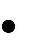 - Применение и проверка полученных знаний в ходе практических занятий, предполагающих творческое участие студентов в анализе конкретных проблем туризма.Результаты обучения по дисциплине. В результате изучения дисциплины студент должен знать:- историю отечественного внутреннего туризма,основные виды внутреннего туризма и  технологии их организации,туристские ресурсы и туристские дестинации России,экономико-географические аспекты организации внутреннего туризма,технологии создания и продвижения внутреннего туристского продукта,особенности предложения на рынке внутреннего туризма,менеджмент и маркетинг внутреннего туризма,социально-экономическое значение внутреннего туризма.Уметь: использовать технологии внутреннего туризма и  технологии их организации,использовать туристские ресурсы и туристские дестинации России,определять экономико-географические аспекты организации внутреннего туризма,технологии создания и продвижения внутреннего туристского продукта.Владеть: технологией создания и продвижения внутреннего туристского продукта,особенностями предложения на рынке внутреннего туризма,менеджментом и маркетингом внутреннего туризма,Дисциплина участвует в формировании компетенций:ОК-4: способностью работать в команде, толерантно воспринимать социальные, этнические, конфессиональные и культурные различия.ОК-5: способностью к самоорганизации и самообразованию.ОПК-2: способностью к разработке туристского продукта.ОПК-3: способностью организовать процесс обслуживания потребителей и (или) туристов.ПК-4: способностью организовывать работу исполнителей, принимать решение в организации туристской деятельности, в том числе с учетом социальной политики государства.ПК-13: способностью к общению с потребителями туристского продукта, обеспечению процесса обслуживания с учетом требований потребителей и (или) туристов.Общая трудоемкость (в ЗЕТ): 4Форма контроля: экзамен.Сведения о профессорско-преподавательском составеМайорова Любовь Николаевна, к.э.н., доцент кафедры экономики и предпринимательстваАННОТАЦИЯрабочей программы дисциплиныБ1.В.ДВ.02.02  Организация выездного туризма(код и наименование дисциплины по учебному плану) 1. Цель изучения дисциплины: Целью изучения дисциплины является формирование у студентов теоретических знаний в области географии выездного туризма, практических знаний технологии данного вида туризма и навыков применения их в конкретных случаях при продвижении турпродукта.2. Задачи изучения дисциплины: - Задачей изучения «Организация выездного туризма» является реализация требований, установленных Федеральным государственным образовательным стандартом высшего образования в части базовой подготовки бакалавров.Задачи изучения дисциплины:- изучить основные методы и технологии организации выездных туров и продвижения выездного турпродукта;- изучить основные туристские дистинации в мире;- формировать навыки анализа и интерпретации социальных, экологических и природных процессов в международном масштабе.3. Результаты обучения по дисциплине. В результате изучения дисциплины студент должен знать:методологические основы технологий выездного туризма;структуру основных туристских направлений и значение каждого из них;методики районирования территорий;стратегии продвижения каждого туристского направления.Уметь: воспринимать культуру и обычаи других стран и народов, с терпимостью относиться к национальным, расовым, конфессиональным различиям, способностью к межкультурным коммуникациям в туристской индустрии;ориентироваться в направлениях и разновидностях туристских потоков;анализировать турпотоки с точки зрения их востребованности и конкурентоспособности;применять методики оценки турпотоковпонимать особенности каждой туристской дистинации выездного направления.Владеть: культурой мышления;навыками эффективного общения с потребителями туристского продуктанавыками аргументированного предложения и характеристики того или иного туристского направления.4. Дисциплина участвует в формировании компетенций:ОК-4: способностью работать в команде, толерантно воспринимать социальные, этнические, конфессиональные и культурные различия.ОК-5: способностью к самоорганизации и самообразованию.ОПК-2: способностью к разработке туристского продукта.ОПК-3: способностью организовать процесс обслуживания потребителей и (или) туристов.ПК-4: способностью организовывать работу исполнителей, принимать решение в организации туристской деятельности, в том числе с учетом социальной политики государства.ПК-13: способностью к общению с потребителями туристского продукта, обеспечению процесса обслуживания с учетом требований потребителей и (или) туристов.требований потребителей и (или) туристов.Общая трудоемкость (в ЗЕТ): 4.Форма контроля: экзамен.Сведения о профессорско-преподавательском составеМайорова Любовь Николаевна, к.э.н., доцент кафедры экономики и предпринимательстваАННОТАЦИЯрабочей программы дисциплиныБ1.В.ДВ.03.01 Транспортное обеспечение и логистика в туризме(код и наименование дисциплины по учебному плану) Цель изучения дисциплины: формирование у студентов современных фундаментальных знаний в области транспортного обеспечения в туризме, раскрытие сущностных основ взаимодействия теории и практики логистики в транспорте, изучение методов решения  проблем и задач транспортной логистики, приемов управления транспортным обеспечением с учетом экономических аспектов туристкой деятельности.Задачи изучения дисциплины: овладение современными концепциями и методами реализации методов логистики в транспортном обеспечении туристкой деятельности, приобрести навыки  их прикладного использования при решении конкретных задач.Результаты обучения по дисциплине. В результате изучения дисциплины студент должензнать: основные формы и виды транспортного обеспечения туристкой деятельности на основе принципов логистики.Уметь :анализировать ситуацию при решении вопросов и проблем, связанных с транспортным обеспечением туристкой деятельности.владеть: методами логистики с учетом реалий современной хозяйственной деятельности в туристком бизнесе.Дисциплина участвует в формировании компетенций: ОК-5, ОПК-2,  ОПК-3, ПК-4, ПК-10.Общая трудоемкость (в ЗЕТ): 3Форма контроля: зачетСведения о профессорско-преподавательском составе:Стаханов Дмитрий Викторович, доктор.экон.наук, доцент, профессор кафедры экономики и предпринимательстваАННОТАЦИЯрабочей программы дисциплиныБ1.В.ДВ.03.02 Туроперайтинг(код и наименование дисциплины по учебному плану) 1. Цель изучения дисциплины: формирование у студентов комплекса основных понятий составляющих основу туроператорской деятельности и систему практических навыков, необходимых для практики турбизнеса. В результате изучения данной дисциплины студент должен обладать систематизированными базовыми теоретическими знаниями о способах и методах формирования, продвижения и формах реализации турпродуктов, а также уметь практически применить знания, полученные на лекциях и семинарах, при написании итоговой, самостоятельной работы по формированию тура для определенной территории РФ2. Задачи изучения дисциплины: изучение структуры и функций туроператорской фирмы, изучение видов турпродуктов, цикла работ по созданию, продвижению и реализации туров, рассмотрение основных видов программ туров, специфики отношений с поставщиками услуг, туристской документации, получение знаний об организация обслуживания туристов и правовом регулировании туроперейтинга.3. Результаты обучения по дисциплине. В результате изучения дисциплины студент должензнать: основные формы и виды туроперайтинга.Уметь: анализировать ситуацию при решении вопросов и проблем, связанных с туристкой деятельностью.владеть: методами туроперайтинга для эффективности функционирования в туристком бизнесе.4. Дисциплина участвует в формировании компетенций: ОК-5, ОПК-2,  ОПК-3, ПК-4, ПК-10.Общая трудоемкость (в ЗЕТ): 3Форма контроля: зачетСведения о профессорско-преподавательском составеСтаханов Дмитрий Викторович, доктор.экон.наук, доцент, профессор кафедры экономики и предпринимательстваАННОТАЦИЯрабочей программы дисциплиныБ1.В.ДВ.04.01 Технология организации анимационной, экскурсионной и гостиничной деятельности1. Целями освоения дисциплины «Технология организации анимационной, экскурсионной и гостиничной деятельности» являются: - формирование у студентов компетенций в сфере организации культурно-досуговой деятельности на предприятиях гостиничной индустрии; - максимальное приближение теоретических и практических знаний студентов к современной практике ведения бизнеса применительно к российским туристическим компаниям, выработка практических навыков работы; - формирование у студентов системных представлений о процессах развития мирового туристического бизнеса в современном мире. 2. Основные задачи курса заключаются:− в формировании системы знаний об анимационной деятельности и о содержании индустрии развлечений гостиничного комплекса;− в развитии умений и навыков по организации технологических процессов развлекательного характера для гостей отеля;− в овладении системой рациональных приемов использования материально-технической, финансовой базы гостиниц и трудовых ресурсов для организации развлекательных мероприятий;− в формировании навыков применения правил техники безопасности и охраны труда при организации анимационных мероприятий для постояльцев и гостей отеля.3. Результаты обучения по дисциплине. В результате изучения учебной дисциплины обучающиеся должнызнать:  сущность, терминологию и структуру процесса мышления, функции и методы социально-экономических исследований; теоретические основы, закономерности развития отрасли и систему основных показателей рынка услуг; особенности социальной политики российского государства, действие социальных стандартов, направленных на качество жизни; экологические принципы рационального использования природных ресурсов, основы экологического права и экологической безопасности гостиничной деятельности и окружающей среды; современные основы производственно-технологической деятельности гостиниц и других средств размещения; организацию функциональных процессов в гостиницах и других средствах размещения; особенности и виды гостиничного продукта, его составные элементы современные основы производственно-технологической деятельности гостиниц и других средств размещения; организацию функциональных процессов в гостиницах и других средствах размещения; особенности и виды гостиничного продукта, его составные элементы; правовые и нормативные документы, регламентирующие гостиничную деятельность; основы производственно-технологической деятельности гостиниц и других средств размещения; оптимальную организацию функциональных процессов в гостиницах и других средствах размещения; особенности и виды гостиничного продукта, его составные элементы; профессиональные стандарты обслуживания; квалификационные требования к персоналу;уметь: анализировать современные технологические процессы в гостиницах и других средствах размещения, обеспечивать эффективную организацию функциональных процессов; применять, адаптировать и развивать современные технологии обслуживания;  формировать и совершенствовать свои взгляды и убеждения, анализировать позицию людей; проводить анализ основных показателей с применением статистических методов и методов социального и экономического анализа, моделировать и прогнозировать результаты деятельности;владеть: навыками организации современных функциональных процессов в гостиницах и других средствах размещения, соответствующих запросам потребителей, навыками организации оптимальных процессов в гостиницах и других средствах размещения, соответствующих запросам потребителей; применения стандартов в гостиничной деятельности.Дисциплина участвует в формировании компетенций: ОК-4, ОК-5, ОПК-1, ОПК-3, ПК-4, ПК-10.Общая трудоемкость (в ЗЕТ): 5 зет.Форма контроля: экзамен.Сведения о профессорско-преподавательском составе:Н.С. Холодковская старший преподаватель кафедры экономики и предпринимательстваАННОТАЦИЯрабочей программы дисциплиныБ1.В.ДВ.04.02 Технология И ОРГАНИЗАЦИЯ УСЛУГ ПИТАНИЯ 1. Целью освоения дисциплины «Технология и организация услуг питания» является приобретение обучающимися теоретических знаний и практических навыков оказания услуг на предприятиях общественного питания различных организационно-правовых форм, типов и классов.2. Основные задачи курса:овладение основными понятиями, терминами и определениями в области общественного питания;изучение классификации услуг общественного питания и общих требований к ним; видов и характеристик торговых помещений, посуды, приборов, столового белья; правил составления и оформления меню, карт вин; видов и правил сервировки и оформления столов; организации и техники обслуживания потребителей на предприятиях различных типов и классов; порядок предоставления различных услуг; требований к обслуживающему персоналу; организации труда обслуживающего персонала.3. Результаты обучения по дисциплине. В результате изучения учебной дисциплины обучающиеся должнызнать: законодательную базу Российской Федерации в области защиты прав потребителей, правила оказания услуг общественного питания, нормативные и технические документы; теоретические основы современных технологий, применяемых в общественном питании;уметь: организовывать деятельность предприятий различных типов и классов на основе современных технологий; владеть: основными научными понятиями, терминами и определениями в области современных технологий.Дисциплина участвует в формировании компетенций: ОК-4, ОК-5, ОПК-1, ОПК-3, ПК-4, ПК-10.Общая трудоемкость (в ЗЕТ): 5 зет.Форма контроля: экзамен.Сведения о профессорско-преподавательском составе:Н.С. Холодковская старший преподаватель кафедры экономики и предпринимательстваАННОТАЦИЯрабочей программы дисциплиныБ1.В.ДВ.05.01. Мировая культура и искусство (код и наименование дисциплины по учебному плану) Цель изучения дисциплины: создание целостного представления о развитии и своеобразии истории художественной культуры;сформировать представление о различных художественных методах и направлениях с привлечением базовых искусствоведческих понятий и терминов.Задачи изучения дисциплины: усвоить важнейшие понятия и категории курса, общие сведения об истории развития художественной мысли и искусств, начиная от античности и до 21 века, познакомиться с основными концепциями культурологии, научиться классифицировать основные формы культурной деятельности, вооружить навыками искусствоведческого анализа.3. Результаты обучения по дисциплине. 4. Дисциплина участвует в формировании компетенций: ОК-1: способностью использовать основы философских знаний, анализировать главные этапы и закономерности исторического развития для осознания социальной значимости своей деятельности;ОК-4: способностью работать в команде, толерантно воспринимать социальные, этнические, конфессиональные и культурные различия;ОПК-2: способностью к разработке туристского продукта ПК-4: способностью организовывать работу исполнителей, принимать решение в организации туристской деятельности, в том числе с учетом социальной политики государстваОбщая трудоемкость (в ЗЕТ): 4 (144 час.)Форма контроля: зачётСведения о профессорско-преподавательском составе:Смоличева Софья Владимировна, к.филол.н., доцент кафедры русского языка и литературыАННОТАЦИЯрабочей программы дисциплиныБ1.В.ДВ.05.02. Корпоративная культура (код и наименование дисциплины по учебному плану) Цель изучения дисциплины:  является формирование у студентов систематизированных знаний в области общения, освоение этических основ, форм и сфер общения с российскими и зарубежными партнерами в рамках туризма, этических норм, требований этикета, сложившихся на основе исторической практики и отчасти закрепленных в нормативных документах и международных конвенциях.Задачи изучения дисциплины: - - в процессе изучения дисциплины студенты должны освоить теорию и ознакомиться с практикой: - формирования систематизированных знаний в области корпоративной культуры; - освоения этических основ взаимодействия участников профессиональной деятельности; - применения практического инструментария организации общения; - регулирования трудовых отношений в организации.3. Результаты обучения по дисциплине. 4. Дисциплина участвует в формировании следующих компетенций:ОК-1: способностью использовать основы философских знаний, анализировать главные этапы и закономерности исторического развития для осознания социальной значимости своей деятельности ; ОК-4: способностью работать в команде, толерантно воспринимать социальные, этнические, конфессиональные и культурные различия;ОПК-2: способностью к разработке туристского продукта ОПК-3: способностью организовать процесс обслуживания потребителей и (или) туристов ПК-4: способностью организовывать работу исполнителей, принимать решение в организации туристской деятельности, в том числе с учетом социальной политики государстваПК-13: способностью к общению с потребителями туристского продукта, обеспечению процесса обслуживания с учетом требований потребителей и (или) туристовОбщая трудоемкость (в ЗЕТ): 4 (144 час.)Форма контроля: зачётСведения о профессорско-преподавательском составе:Ким Наталья Михайловна, к.филол.н., доцент кафедры русского языка и литературыАННОТАЦИЯрабочей программы дисциплиныБ1.В.ДВ.06.01. «Этика и этикет делового общения» (код и наименование дисциплины по учебному плану) 1. Цель изучения дисциплины: освоения дисциплины является подготовка специалистов, владеющих знаниями об этносе своей профессии, этике сферы бизнеса, управленческой этике, типах партнерских отношений специалистов по туризму и умеющих их использовать в практической деятельности.2. Задачи изучения дисциплины: - изучение этических основ деловых отношений; - освоение этики предотвращения конфликтных ситуаций; - знакомство с деловым этикетом и атрибутами делового общения; - формирование личностно-нравственного облика специалиста. 3. Результаты обучения по дисциплине. 4. Дисциплина участвует в формировании следующих компетенций:ОК-1, ОК-4, ОПК-3, ПК-135. Общая трудоемкость (в ЗЕТ): 36. Форма контроля: зачёт7. Сведения о профессорско-преподавательском составеСамойлова Ирина Николаевна, кандидат философских наук, доцент кафедры теории и философии праваАННОТАЦИЯрабочей программы дисциплиныБ1.В.ДВ.06.02. «Бизнес-этикет» (код и наименование дисциплины по учебному плану) 1. Цель изучения дисциплины: научить студентов умению работать и общаться с людьми, ориентироваться в непредвиденной обстановке, правильно разрешать конфликтные ситуации и способствовать их предотвращению, принимать оперативные решения, проектировать свою дальнейшую деятельность в соответствии с реакцией и поступками личности.2. Задачи изучения дисциплины: - изучение этических основ деловых отношений; - освоение этики предотвращения конфликтных ситуаций; - знакомство с деловым этикетом и атрибутами делового общения; - формирование личностно-нравственного облика специалиста.3. Результаты обучения по дисциплине. 4. Дисциплина участвует в формировании следующих компетенций:ОК-1, ОК-4, ОПК-3, ПК-135. Общая трудоемкость (в ЗЕТ): 36. Форма контроля: зачёт7. Сведения о профессорско-преподавательском составеСамойлова Ирина Николаевна, кандидат философских наук, доцент кафедры теории и философии праваАННОТАЦИЯрабочей программы дисциплиныБ1.В.ДВ.07.01 Музееведение Цель изучения дисциплины «Музееведение»: формирование знаний о развитии музейного дела в России, развитие потребности и способности самостоятельного изучения учебной и научной литературы, профессиональных начал для выполнения самостоятельной работы.  2. Задачи изучения дисциплины: - дать первичные сведения о развитии музейного дела в России; - дать первичные навыки современных музейных технологий; - подготовить к музейной работе. 3. Результаты обучения по дисциплине4. Дисциплина участвует в формировании следующих компетенций:ОК-1 способностью использовать основы философских знаний, анализировать главные этапы и закономерности исторического развития для осознания социальной значимости своей деятельности;ОК-4 способностью работать в команде, толерантно воспринимать социальные, этнические, конфессиональные и культурные различия;ОПК-2 способностью к разработке туристского продукта;ОПК-3  способностью организовать процесс обслуживания потребителей и (или) туристов.ПК-4: способностью организовывать работу исполнителей, принимать решение в организации туристской деятельности, в том числе с учетом социальной политики государстваПК-13: способностью к общению с потребителями туристского продукта, обеспечению процесса обслуживания с учетом требований потребителей и (или) туристов5. Общая трудоемкость (в ЗЕТ): 36. Форма контроля: зачет 7. Сведения о профессорско-преподавательском составеКачевский Павел Сергеевич, кандидат исторических наук, доцент кафедры историиАННОТАЦИЯрабочей программы дисциплиныБ1.В.ДВ.07.02 Выставочная деятельность Целью дисциплины выставочная деятельность является подготовка специалистов, способных самостоятельно осуществлять информационно-выставочную деятельность в сфере туризма. Задачи: навыки организации экскурсий и выставочных работ. Программа раскрывает основные вопросы выставочной работы, дает достаточно полное представление об основах выставочной теории и истории экскурсионного и выставочного дела в России. Показывает значение выставочной деятельности как организационного и педагогического процесса. Результаты обучения по дисциплинеСтудент должен:знать основы философских знаний, а также уметь анализировать главные этапы и закономерности исторического развития для осознания социальной значимости своей деятельности; владеть способностью работать в команде, толерантно воспринимать социальные, этнические, конфессиональные и культурные различия;владеть способностью к разработке туристского (выставочного)  продукта;уметь  организовать процесс обслуживания потребителей и (или) туристов в процессе выставочной деятельности.4. Дисциплина участвует в формировании следующих компетенций:ОК-1 способностью использовать основы философских знаний, анализировать главные этапы и закономерности исторического развития для осознания социальной значимости своей деятельности;ОК-4 способностью работать в команде, толерантно воспринимать социальные, этнические, конфессиональные и культурные различия;ОПК-2 способностью к разработке туристского продукта;ОПК-3  способностью организовать процесс обслуживания потребителей и (или) туристов.ПК-4: способностью организовывать работу исполнителей, принимать решение в организации туристской деятельности, в том числе с учетом социальной политики государстваПК-13: способностью к общению с потребителями туристского продукта, обеспечению процесса обслуживания с учетом требований потребителей и (или) туристов5. Общая трудоемкость (в ЗЕТ): 36. Форма контроля: зачет 7. Сведения о профессорско-преподавательском составеВолвенко Алексей Александрович, , кандидат исторических наук, доцент кафедры историиАННОТАЦИЯрабочей программы дисциплиныБ1.В.ДВ.08.01 Деловые коммуникации в туризме(код и наименование дисциплины по учебному плану)Цель изучения дисциплины: дать студентам базовые профессиональные знания в области теоретических аспектов психологии делового общения в сфере туризма, необходимых для формирования практических навыков использования коммуникативной техники и технологии делового общения в туризме.Задачи изучения дисциплины: изучение студентами теоретических основ психологии делового общения, связанных с раскрытием психологических механизмов эффективного профессионального и делового общения в сфере туризма, особенностей поведения человека в различных ситуациях общения, выявления продуктивных способов влияния на партнеров по общению; формирование профессиональных навыков по применению эффективных средств общения и выстраивания деловых отношений, а также по устранению потенциальных и реальных барьеров делового общения; обучение студентов самостоятельному анализу техники деловых отношений в профессиональной деятельности и определение путей ее совершенствования.Результаты обучения по дисциплине. Дисциплина участвует в формировании следующих компетенций:ОК - 3: способностью к коммуникации в устной и письменной формах на русском и иностранном языках для решения задач межличностного и межкультурного взаимодействия;ОК - 4: способностью работать в коллективе, толерантно воспринимая социальные, этнические, конфессиональные и культурные различия;ОПК-1: способностью решать стандартные задачи профессиональной деятельности на основе информационной и библиографической культуры с применением информационно-коммуникационных технологий и с учетом основных требований информационной безопасности, использовать различные источники информации по объекту туристского продукта;ОПК-3: способностью организовать процесс обслуживания потребителей и (или) туристов;ПК - 13: способностью к общению с потребителями туристского продукта, обеспечению процесса обслуживания с учетом требований потребителей и (или) туристов.Общая трудоемкость (в ЗЕТ): 3 (108 час.)Форма контроля: зачётСведения о профессорско-преподавательском составе:Ким Наталья Михайловна, к.филол.н., доцент кафедры русского языка и литературыАННОТАЦИЯрабочей программы дисциплиныБ1.В.ДВ.08.02 Документационное обеспечение туристической деятельности(код и наименование дисциплины по учебному плану)Цель изучения дисциплины: - сформировать профессиональную компетентность в области документационного обеспечения в индустрии туризма и гостеприимства;- выработать умение организации документирования и делопроизводства в туристической деятельности.Задачи изучения дисциплины: - ознакомление студентов с законодательной и нормативной базой в туристической деятельности;- формирование у студентов системного представления об системе документации, комплексах документов, организации документирования и делопроизводства в туристической сфере;- сформировать профессиональные навыки и умения, необходимые для составления и ведения необходимой документации в индустрии туризма и гостеприимства;- воспитать у студентов высокие моральные, волевые и физические качества, гуманистическую сознательность, подготовить их к высокопроизводительному труду.Результаты обучения по дисциплине. Дисциплина участвует в формировании следующих компетенций:ОК-6: способностью использовать общеправовые знания в различных сферах деятельности, в том числе с учетом социальной политики государства, международного и российского права;ОПК-2: способностью к разработке туристского продукта;ПК- 4: способностью самостоятельно работать с различными источниками информации;ПК-10: готовностью к разработке туристского продукта на основе современных технологий;ПК-12: способностью использовать нормативные документы по качеству, стандартизации и сертификации в туристской индустрии.Общая трудоемкость (в ЗЕТ): 3 (108 час.)Форма контроля: зачётСведения о профессорско-преподавательском составе:Ким Наталья Михайловна, к.филол.н., доцент кафедры русского языка и литературыАННОТАЦИЯрабочей программы дисциплиныБ1.В.ДВ.09.01 Таможенные режимы(код и наименование дисциплины по учебному плану) 1. Цель изучения дисциплины: приобретение студентами общего представления о выбранной профессии, особенностях профессиональной деятельности в таможенных органах и о требованиях, предъявляемых к профессиональной подготовке специалиста в области таможенного дела. 2. Задачи изучения дисциплины: формирование у студентов знаний о процессах, осуществляемых в таможенной деятельности, раскрыть основные методические подходы к реализации инструментария таможенного дела, осуществить формирования навыков в применении таможенных режимов.3. Результаты обучения по дисциплине. В результате изучения дисциплины студент должензнать: основные формы и виды таможенных режимов.уметь: анализировать ситуацию при решении вопросов и проблем, связанных с реализацией таможенных режимов.владеть: методами эффективного управления таможенными режимами.Дисциплина участвует в формировании компетенций: ОК-6, ОПК-2, ПК-11, ПК-12Общая трудоемкость (в ЗЕТ): 3Форма контроля: зачетСведения о профессорско-преподавательском составе:Стаханов Дмитрий Викторович, доктор.экон.наук, доцент, профессор кафедры экономики и предпринимательстваАННОТАЦИЯрабочей программы дисциплиныБ1.В.ДВ.09.02 Основы таможенного дела(код и наименование дисциплины по учебному плану) 1. Цель изучения дисциплины: приобретение студентами общего представления о выбранной профессии, особенностях профессиональной деятельности в таможенных органах и о требованиях, предъявляемых к профессиональной подготовке специалиста в области таможенного дела. 2. Задачи изучения дисциплины: формирование у студентов знаний о процессах, осуществляемых в таможенной деятельности, раскрыть основные методические подходы к реализации инструментария таможенного дела, осуществить формирования навыков в применении таможенных режимов.3. Результаты обучения по дисциплине. В результате изучения дисциплины студент должензнать: основы таможенного дела и основные формы в современных условиях хозяйствования.уметь: анализировать ситуацию при решении вопросов и проблем, связанных с реализацией таможенных функций.владеть: методами эффективного управления таможенным делом.4. Дисциплина участвует в формировании компетенций: ОК-6, ОПК-2, ПК-11, ПК-12Общая трудоемкость (в ЗЕТ): 3Форма контроля: зачетСведения о профессорско-преподавательском составе:Стаханов Дмитрий Викторович, доктор.экон.наук, доцент, профессор кафедры экономики и предпринимательстваАННОТАЦИЯрабочей программы дисциплиныБ1.В.ДВ.10.01 Компьютерные сети и базы данных1. Цель: формирование у обучаемых знаний, умений и навыков, необходимых для настройки и обслуживания компьютерных сетей; формирование систематизированных знаний в области построения и функционирования систем, основанных на концепции баз данных; формирование умений и навыков работы с современными СУБД и связанными с ними технологиями.2. Задачи: изучить принципы построения (организации, структуры и архитектуры) и анализа современных компьютерных сетей; постановке и решению задач оптимального проектирования современных сетей; показать возможности средств автоматизации проектирования БД, научить практической работе (проектирование, ведение и использование баз данных) в среде выбранных целевых СУБД.3. Результаты обучения по дисциплине. 4. Дисциплина участвует в формировании компетенций:ОПК-1:способностью решать стандартные задачи профессиональной деятельности на основе информационной и библиографической культуры с применением информационно-коммуникационных технологий и с учетом основных требований информационной безопасности, использовать различные источники информации по объекту туристского продуктаОПК-2:способностью к разработке туристского продуктаПК-10: готовностью к разработке туристского продукта на основе современных технологийПК-11: способностью к продвижению и реализации туристского продукта с использованием информационных и коммуникативных технологий.5. Общая трудоемкость (в ЗЕТ): 46. Форма контроля: зачёт.7. Сведения о профессорско-преподавательском составе:Джанунц Гарик Апетович, канд.техн.наук, доцент кафедры информатикиАННОТАЦИЯрабочей программы дисциплиныБ1.В.ДВ.10.02 Создание туристических сайтов1. Цель: формирование у обучаемых знаний в области теоретических основ создания web-сайтов, умений и навыков разработки веб-приложений, используемых в сфере туризма.2. Задачи: изучить основы функционирования, настройки и администрирования программного обеспечения, реализующего сервисы Интернет; изучить способах передачи и представления информации в сети Интернет; изучить способы применения сетевых технологий в различных сферах профессиональной экономической деятельности, в том числе, в сфере туризма; освоить современные технологии и методы разработки web-сайтов.3. Результаты обучения по дисциплине. 4. Дисциплина участвует в формировании компетенций:ОПК-1:способностью решать стандартные задачи профессиональной деятельности на основе информационной и библиографической культуры с применением информационно-коммуникационных технологий и с учетом основных требований информационной безопасности, использовать различные источники информации по объекту туристского продуктаОПК-2:способностью к разработке туристского продуктаПК-10: готовностью к разработке туристского продукта на основе современных технологийПК-11: способностью к продвижению и реализации туристского продукта с использованием информационных и коммуникативных технологий.5. Общая трудоемкость (в ЗЕТ): 46. Форма контроля: зачёт.7. Сведения о профессорско-преподавательском составе:Джанунц Гарик Апетович, канд.техн.наук, доцент кафедры информатикиАННОТАЦИЯрабочей программы практикиБ2.Б.01(У) Практика по получению первичных профессиональных умений и навыков (код и наименование дисциплины по учебному плану) Целипрактики по получению первичных профессиональных умений и навыков: повышение качества подготовки бакалавра путем расширения, углубления и закрепления полученных теоретических знаний; выработка умений применять полученные практические навыки решения конкретных вопросов возникающих при осуществлении организационно-управленческой деятельности; приобретение практических навыков самостоятельной работы.2. Задачи практики по получению первичных профессиональных умений и навыков:приобретение умений и навыков на основе знаний, полученных в процессе теоретического обучения;ознакомиться с общей, производственной, управленческой структурами предприятия и основными производственно - хозяйственными показателями деятельности предприятия;изучение основных законодательных и нормативных документов и материалов,  регулирующих деятельность предприятия (организации, учреждения) и приобретение навыков их использования;разработать информационные материалы, отражающие деятельность выбранного предприятия туристской отрасли;усовершенствовать знания производственных и информационных технологий в применении к выбранной специальности;ознакомиться с применением информационных технологий на предприятии в современных условиях хозяйствования;ознакомление с функциями структурных подразделений предприятия и отдельных работников;изучение организации и методики планирования на предприятии по разным временным горизонтам, видам и разделам;ознакомление с системой обслуживания потребителей и (или) туристов;приобретение навыков работы по сбору, обработке и анализу информации в сфере туристской индустрии;ознакомление с организацией и постановкой экономической,  организационной и управленческой работы на предприятии и приобретение необходимых навыков этой работы;отработка студентами практических умений по составлению первичных документов,  связанных с работой менеджера;получить представление о характере и особенностях работы туристской индустрии;развитие навыков презентации и защиты результатов выполняемой работы; освоение работы с разнообразными источниками информации.3. Результаты практики по получению первичных профессиональных умений и навыков практики:По итогам прохождения практики студент должен:5. Общая трудоемкость (в ЗЕТ): 6. 6. Форма контроля: зачет с оценкой.7. Сведения о профессорско-преподавательском составе:ФедорцоваСветалана Сергеевна, канд. педагог. наук, доцент кафедры экономики и предпринимательстваАННОТАЦИЯрабочей программы практикиБ2.Б.02(П)Технологическая практика (код и наименование дисциплины по учебному плану) Цели технологической практики: формирование у будущих менеджеров профессиональных и конкретно инструментальных компетенций в области менеджмента организации, закрепление и углубление теоретической подготовки обучающегося, овладение практическими навыками и компетенциями в сфере подготовки и принятия управленческих решений, а также опыта самостоятельной профессиональной деятельности, приобретение мотивационной готовности к работе менеджера.2. Задачи технологической практики:приобретение умений и навыков на основе знаний, полученных в процессе теоретического обучения;ознакомиться с общей, производственной, управленческой структурами предприятия и основными производственно - хозяйственными показателями деятельности предприятия;изучение основных законодательных и нормативных документов и материалов,  регулирующих деятельность предприятия (организации, учреждения) и приобретение навыков их использования;разработать информационные материалы, отражающие деятельность выбранного предприятия туристской отрасли;усовершенствовать знания производственных и информационных технологий в применении к выбранной специальности;ознакомиться с применением информационных технологий на предприятии в современных условиях хозяйствования;ознакомление с функциями структурных подразделений предприятия и отдельных работников;изучение организации и методики планирования на предприятии по разным временным горизонтам, видам и разделам;ознакомление с системой обслуживания потребителей и (или) туристов;приобретение навыков работы по сбору, обработке и анализу информации в сфере туристской индустрии;ознакомление с организацией и постановкой экономической,  организационной и управленческой работы на предприятии и приобретение необходимых навыков этой работы;отработка студентами практических умений по составлению первичных документов,  связанных с работой менеджера;получить представление о характере и особенностях работы туристской индустрии;развитие навыков разработки  и продвижения туристского продукта на основе современных технологийразвитие навыков презентации и защиты результатов выполняемой работы; освоение работы с разнообразными источниками информации.4. Результаты технологической практики:По итогам прохождения практики студент должен:5. Общая трудоемкость (в ЗЕТ): 6. 6. Форма контроля: зачет с оценкой.7. Сведения о профессорско-преподавательском составе:ФедорцоваСветалана Сергеевна, канд. педагог. наук, доцент кафедры экономики и предпринимательстваАННОТАЦИЯрабочей программы дисциплиныБ2.Б.03 (П) Практика по получению профессиональных умений и опыта профессиональной деятельности(код и наименование дисциплины по учебному плану) Цель изучения дисциплины: повышение качества подготовки бакалавра путем расширения, углубления и закрепления полученных теоретических знаний; выработка умений применять полученные практические навыки решения конкретных вопросов возникающих при осуществлении организационно-управленческой деятельности; приобретение практических навыков самостоятельной работы.Задачи изучения дисциплины:приобретение умений и навыков на основе знаний, полученных в процессе теоретического обучения;ознакомиться с общей, производственной, управленческой структурами предприятия и основными производственно - хозяйственными показателями деятельности предприятия;изучение основных законодательных и нормативных документов и материалов,  регулирующих деятельность предприятия (организации, учреждения) и приобретение навыков их использования;разработать информационные материалы, отражающие деятельность выбранного предприятия туристской отрасли;усовершенствовать знания производственных и информационных технологий в применении к выбранной специальности;ознакомиться с применением информационных технологий на предприятии в современных условиях хозяйствования;ознакомление с функциями структурных подразделений предприятия и отдельных работников;изучение организации и методики планирования на предприятии по разным временным горизонтам, видам и разделам;ознакомление с системой обслуживания потребителей и (или) туристов;приобретение навыков работы по сбору, обработке и анализу информации в сфере туристской индустрии;ознакомление с организацией и постановкой экономической,  организационной и управленческой работы на предприятии и приобретение необходимых навыков этой работы;отработка студентами практических умений по составлению первичных документов,  связанных с работой менеджера;получить представление о характере и особенностях работы туристской индустрии;развитие навыков разработки  и продвижения туристского продукта на основе современных технологийразвитие навыков презентации и защиты результатов выполняемой работы; освоение работы с разнообразными источниками информации.Результаты обучения по дисциплине. По итогам прохождения практики студент должен:знать:права и обязанности гражданина (ОК-1); основные методы и положения экономической науки и хозяйствования (ОК-2); основы и особенности коммуникации в устной и письменной формах на русском и иностранном языках (ОК-3); особенности влияния социальной среды на формирование личности и мировоззрения человека (ОК-4); особенности самоорганизации и самообразования (ОК-5); сущность национальной инновационной системы, ее составляющие, структурные связи и уровни; современные тенденции инновационного развития экономически развитых стран; основные способы, методы, инструменты воздействия государства и органов власти на инновационные процессы (ОК-6); цель, задачи и структуру службы медицины катастроф;   методы и приемы самопомощи, взаимопомощи и доврачебной помощи в ЧС природного, техногенного, социального и биолого-социального характера; методы транспортировки поражённых и больных; знать основы ухода за больным (ОК-8); подходы и способы организации систем получения, хранения и переработки информации (ОПК-1); основы и специфику современного процесса проектирования в туризме;  перспективные направления и тенденции развития туристского рынка;  основы инновационной деятельности в туризме (ОПК-2); структуру обслуживания с учетом природных и социальных факторов; основные классификации услуг и их характеристики; теорию обслуживания (ОПК-3); организационные и маркетинговые подходы к управлению персоналом в организациях индустрии туризма (ПК-4); типологию и классификацию рисков для потребителей и (или) туристов и организаций туристской индустрии; - варианты определения ущерба и страховой выплаты; - методические основы расчета страховых тарифов при страховании туристской деятельности (ПК-5); теоретические основы проектирования, организации и реализации стратегий и программ для разных типов туристских продуктов, соответствующих запросам потребителей; офисные технологии и специальное; программное обеспечение туристской деятельности, интернет-технологии; туристские ресурсы Российской Федерации; историко-культурные и географические достопримечательности региона (ПК-10); правовое регулирование деятельности туроператора; возможности продвижения туристского продукта (ПК-11); основы регулирования туризма: туристскую политику, органы управления туризмом; основы стандартизации и сертификации в туризме; общую характеристику договорных отношений в туризме (ПК-12); технологии и общие закономерности системы продаж в туристской индустрии (ПК-13).уметь:анализировать нормы действующего законодательства в соответствии с профилем подготовки; правильно применять правовые нормы в различных жизненных ситуациях (ОК-1); использовать экономические знания для анализа социально значимых проблем и процессов, решения социальных и профессиональных задач (ОК-2); логически верно, ясно и аргументировано строить устную и письменную речь; использовать естественно-научные методы для решения проблем товароведной иосновными технологиями коммуникации (ОК-3); корректно применять знания об обществе как системе в различных формах социальной практики; выделять, формулировать и логично аргументировать собственную мировоззренческую позицию в процессе межличностной коммуникации с учетом ее специфики (ОК-4); осуществлять самоорганизацию и самообразования (ОК-5); анализировать конкретные формы участия государственных организаций и реализациигосударственных программ в инновационной сфере(ОК-6); использовать методы самопомощи, взаимопомощи и доврачебной помощи в ЧС природного, техногенного, социального и биолого-социального характера; выбирать методы защиты от опасностей применительно к сфере своей профессиональной деятельности (ОК-8); понимать и применять на практике компьютерные технологии для решения различных задач комплексного и гармонического анализа, использовать стандартное программное; создавать банки хранения и переработки информации обеспечение (ОПК-1); применять современные методы проектирования в туризме и формировать перспективные прогнозы развития туристского спроса и предложения.  анализировать, критически оценивать, выбирать и использовать информацию в ходе профессиональной проектной деятельности, а также организовывать деятельность по проектированию туристского продукта(ОПК-2); обеспечить оптимальную инфраструктуру обслуживания с учетом природных и социальных факторов (ОПК-3); планировать, организовывать, мотивировать и контролировать работу персонала организаций индустрии туризма в соответствии с потребностями клиентов (ПК-4); анализировать условия страхового покрытия и исключений из него по различным видам страхования;  рассчитывать страховые тарифы (ПК-5); планировать и осуществлять контроль за  реализацией проекта, обеспечивать координацию действий со всеми функциональными подразделениями предприятий туристской индустрии; использовать существующие  пакеты прикладных программ для решения конкретных задач профессиональной деятельности в туристской индустрии; составлять технологическую карту экскурсии с учетом вида туризма, транспорта, продолжительности и мест остановок, основных тем информационно- экскурсионной деятельности (ПК-10); планировать тур и составить договорной план; составлять договоры с поставщиками услуг и туроператорами (ПК-11); составлять договорную документацию для всех контрагентов туристской деятельности, применять инструменты управления и контроля качества продукции и услуг туристской деятельности (ПК-12); выбирать и применять эффективные технологии продаж (ПК-13).владеть:применять нормы действующего законодательства в соответствии с профилем подготовки; навыками публичной речи, аргументации ведения дискуссии (ОК-1); навыками сбора, систематизации и самостоятельного анализа информации о экономических процессах (ОК-2); основными технологиями коммуникации (ОК-3); способностями  к конструктивной критике и самокритике; умениями работать в команде, взаимодействовать с экспертами в предметных областях; навыками воспринимать разнообразие и культурные различия, принимать социальные и этические обязательства (ОК-4); навыками самоорганизации и самообразования (ОК-5); навыками применения правовых знаний в текущей профессиональной деятельности (ОК-6); навыками разработки и контроля исполнения мероприятий по обеспечению безопасности в процессе трудовой деятельности (ОК-8); навыками решения практических задач; сервисным программным обеспечением операционной системы; методами и средствами получения, хранения и переработки информации (ОПК-1); основными приемами и методами туристского проектирования;  навыками организации деятельности по разработке и применению инновационных технологий в туризме (ОПК-2); навыками оценки удовлетворенности потребителей услугами туристской индустрии(ОПК-3); навыками планирования, организации, мотивации и контроля работы персонала организаций индустрии туризма (ПК-4); навыками анализа условий страхового покрытия и исключений из него по различным видам страхования; современными методиками расчета тарифных ставок при страховании туристской деятельности (ПК-5); навыками создания новых туристскихпродуктовиуслугсиспользованиемсовременныхтехнологийиметодовпроектирования(ПК-10); навыками составления и заполнения туристских документов; навыками разработки турпакета (ПК-11); навыками анализа и составления договорной документации; навыками оценки соответствия стандартов качества на предприятиях туристской индустрии требованиям нормативной документации (ПК-12); навыками и приемами эффективных продаж туристского продукта (ПК-13).У студента должны быть сформированы элементы следующих компетенций:ОК-1: способностью использовать основы философских знаний, анализировать главные этапы и закономерности исторического развития для осознания социальной значимости своей деятельности;ОК-2:способностью использовать основы экономических знаний при оценке эффективности результатов деятельности в различных сферах;ОК-3: способностью к коммуникации в устной и письменной формах на русском и иностранном языках для решения задач межличностного и межкультурного взаимодействия;ОК-4: способностью работать в команде, толерантно воспринимать социальные, этнические, конфессиональные и культурные различия;ОК-5: способностью к самоорганизации и самообразованию;ОК-6: способностью использовать общеправовые знания в различных сферах деятельности, в том числе с учетом социальной политики государства, международного и российского;ОК-8: готовностью пользоваться основными методами защиты производственного персонала и населения от возможных последствий аварий, катастроф, стихийных бедствийОПК-1: способностью решать стандартные задачи профессиональной деятельности на основе информационной и библиографической культуры с применением информационно-коммуникационных технологий и с учетом основных требований информационной безопасности, использовать различные источники информации по объекту туристского продукта;ОПК-2:способностью к разработке туристского продукта;ОПК-3:способностью организовать процесс обслуживания потребителей и (или) туристов;ПК-4:способностью организовывать работу исполнителей, принимать решение в организации туристской деятельности, в том числе с учетом социальной политики государстваПК-5:способностью рассчитать и проанализировать затраты деятельности предприятия туристской индустрии, туристского продукта в соответствии с требованиями потребителя и (или) туриста, обосновать управленческое решение;ПК-10:готовностью к разработке туристского продукта на основе современных технологийПК-11: способностью к продвижению и реализации туристского продукта с использованием информационных и коммуникативных технологийПК-12:способностью использовать нормативные документы по качеству, стандартизации и сертификации в туристской индустрии;ПК-13:способностью к общению с потребителями туристского продукта, обеспечению процесса обслуживания с учетом требований потребителей и (или) туристов.Дисциплина участвует в формировании компетенций: ОК-1, ОК-2,ОК-3, ОК-4, ОК-5, ОК-6, ОК-8, ОПК-1, ОПК-2, ОПК-3, ПК-4, ПК-5, ПК-10, ПК-11, ПК-12, ПК-13.Общая трудоемкость (в ЗЕТ): 9.Форма контроля: зачет с оценкой.Сведения о профессорско-преподавательском составе:ФедорцоваСветалана Сергеевна, канд. педагог. наук, доцент кафедры экономики и предпринимательстваАННОТАЦИЯрабочей программы практикиБ2.Б.04(Пд) Преддипломная практика (код и наименование дисциплины по учебному плану) 1. Целипреддипломной практики: соединение теоретических знаний студентов, полученных в ходе учебного процесса, с практической деятельностью на предприятиях и в организациях, приобретение профессионального опыта работы. Прохождение данной практики предусматривает нацеленность студента на высокий уровень профессиональной подготовки, заинтересованность в эффективном использовании её возможностей для овладения будущей специальностью.2. Задачи преддипломной практики:изучение структуры туристских и гостиничных предприятий, основных функций их структурных подразделений;изучение и анализ планирования деятельности туристских предприятий;изучение кадрового состава отраслевых предприятий;анализ информационного обеспечения туристских и гостиничных предприятий;анализ системы управления на основе критериев и показателей эффективности;ознакомиться с литературой, в которой освещается отечественный и зарубежный опыт деятельности туристских фирм и организаций туристской отрасли, в которой функционирует выбранный объект исследования;изучить методические указания, нормативные документы по исследуемому вопросу и отраслевые инструкции, действующие в настоящее время и регламентирующие работу туристской организации;собрать фактический материал, сделать необходимые выписки из служебной документации предприятия, ознакомиться с информацией по теме дипломной работы;обобщить собранный материал, определить его достаточность и достоверность для выполнения дипломной работы с последующим оформлением отчета по практике.5. Общая трудоемкость (в ЗЕТ): 9. 6. Форма контроля: зачет7. Сведения о профессорско-преподавательском составе:Федорцова Светалана Сергеевна, канд. педагог. наук, доцент кафедры экономики и предпринимательстваАННОТАЦИЯрабочей программы дисциплиныБ3.Б.01Подготовка к сдаче и сдача государственного экзамена (код и наименование дисциплины по учебному плану) Цель подготовки к сдаче государственного экзамена иего сдачасостоит в определении соответствия результатов освоения обучающимися образовательной программы соответствующим требованиям федерального государственного образовательного стандартапо направлению подготовки 43.03.02. «Туризм».В частности, проверяется готовность выпускника к решению профессиональных задачв рамках следующих видов профессиональной деятельности, предусмотренными ФГОС:Организационно-управленческая деятельность:распределение функций и организация работы исполнителей в организациях и предприятиях туристской индустрии;принятие оперативных управленческих решений в области туристской деятельности, в том числе с учетом социальной политики государства;расчет и оценка затрат по организации деятельности предприятия туристской индустрии, туристского продукта в соответствии с требованиями потребителя и (или) туриста, обоснование управленческого решения;Производственно-технологическая деятельность:применение современных технологий в реализации туристского продукта и предоставлении услуг в соответствии с требованиями потребителей и (или) туристов;использование информационных и коммуникативных технологий в процессе разработки и реализации туристского продукта;Сервисная деятельность:обеспечение стандартов качества и норм безопасности комплексного туристского обслуживания;организация процесса обслуживания потребителей и (или) туристов, формирование клиентурных отношений;разработка внутренних нормативных документов по обеспечению качества и стандартизации услуг туристской индустрии.Результаты обучения по дисциплине.Дисциплина участвует в формировании следующих компетенций: ОК-1; ОК-2; ОК-3; ОК-4; ОК-5; ОК-6; ОК-7; ОК-8; ОПК-1; ОПК-2; ОПК-3; ПК-4; ПК-5; ПК-10; ПК-11; ПК-12; ПК-13Общая трудоемкость (в ЗЕТ): 3 ЗЕТФорма контроля: ЭкзаменСведения о профессорско-преподавательском составе:Разработчик: зав. кафедрой, канд. экон. наук, доцент Грищенко О.В.АННОТАЦИЯрабочей программы дисциплиныБ3.Б.01Подготовка к защите и защитавыпускной квалификационной работы (код и наименование дисциплины по учебному плану) Цель подготовкик защите выпускной квалификационной работы иее защита состоит в определении соответствия результатов освоения обучающимися образовательной программы соответствующим требованиям федерального государственного образовательного стандартапо направлению подготовки 43.03.02. «Туризм».В частности, проверяется готовность выпускника к решению профессиональных задачв рамках следующих видов профессиональной деятельности, предусмотренными ФГОС:Организационно-управленческая деятельность:распределение функций и организация работы исполнителей в организациях и предприятиях туристской индустрии;принятие оперативных управленческих решений в области туристской деятельности, в том числе с учетом социальной политики государства;расчет и оценка затрат по организации деятельности предприятия туристской индустрии, туристского продукта в соответствии с требованиями потребителя и (или) туриста, обоснование управленческого решения;Производственно-технологическая деятельность:применение современных технологий в реализации туристского продукта и предоставлении услуг в соответствии с требованиями потребителей и (или) туристов;использование информационных и коммуникативных технологий в процессе разработки и реализации туристского продукта;Сервисная деятельность:обеспечение стандартов качества и норм безопасности комплексного туристского обслуживания;организация процесса обслуживания потребителей и (или) туристов, формирование клиентурных отношений;разработка внутренних нормативных документов по обеспечению качества и стандартизации услуг туристской индустрии.Результаты обучения по дисциплине.Дисциплина участвует в формировании следующих компетенций: ОК-1; ОК-2; ОК-3; ОК-4; ОК-5; ОК-6; ОПК-1; ОПК-2; ОПК-3; ПК-4; ПК-5; ПК-10; ПК-11; ПК-12; ПК-13Общая трудоемкость (в ЗЕТ): 3 ЗЕТФорма контроля: Защита выпускной квалификационной работы.Сведения о профессорско-преподавательском составе:Разработчик: зав. кафедрой, канд. экон. наук, доцент Грищенко О.В.Направление подготовки43.03.02 ТуризмКафедраИсторииНаправление подготовки43.03.02 ТуризмКафедраисторииСтудент должен знать: - требования образовательного стандарта и конкретное содержание образовательной программы по всемирной истории; - пространственные закономерности развития мировых цивилизаций;- хронологическую канву основных событий всемирной истории;- научные представления о моделях общественного развития, сложившихся в мировой историографии;- общенаучные принципы и методы познания, а также конкретно-исторические, экономические и социально-политические проблемы развития.Студент должен уметь: - применять полученные знания в процессе организации и осуществления экскурсионно-туристской деятельности;- сравнивать, анализировать содержательную сторону концепций и научных исторических школ в области изучения всемирной истории.Студент должен владеть: - приемами и способами применения знаний в области всемирной истории в экскурсионно-туристской профессиональной деятельности;-навыками анализа общественных, политических и культурных отношений на различных хронологических этапах всемирно-исторического процесса;-навыками использования знаний в области всемирной истории в организации индивидуальных и групповых форм работы с туристами и (или) потребителями туристского продукта.Дисциплина участвует в формировании компетенций:ОК-1 способностью использовать основы философских знаний, анализировать главные этапы и закономерности исторического развития для осознания социальной значимости своей деятельности;ОПК-2 способностью к разработке туристского продукта.Общая трудоемкость (в ЗЕТ): 4Форма контроля: зачет Сведения о профессорско-преподавательском составеКачевский Павел Сергеевич, кандидат исторических наук, доцент кафедры историиНаправление (специальность)43.03.02 ТуризмКафедраанглийского языказнать лексический минимум в объеме 700 единиц для выполнения конкретных бытовых коммуникативных задач, участвовать в несложном разговоре в ситуациях повседневного общения;уметь: коммуникативно корректно строить общение, выражать мысли на ИЯ, адекватно используя разнообразные языковые  средства с целью выделения релевантной информации; логически верно строить устную и письменную речь на английском языке;владеть способностью к общению с потребителями туристского продукта, обеспечению процесса обслуживания с учетом требований потребителей и (или) туристов.Направление подготовки43.03.02 "Туризм"Кафедратеории и истории государства и права Студент должен знать: Знать историю философских знаний, основные разделы и объекты их изучения; Знать основные закономерности процессов развития общества в контексте философии истории; основы синергетического подхода к наукеСтудент должен уметь: использовать философские знания для анализа современных проблем экономической отрасли знания; обобщать, анализировать, воспринимать информацию, ставить цели и выбирать пути  их достижения с учетом полученных теоретических знаний; применять теоретические знания на практике, в профессиональной деятельности.Студент должен владеть: навыками философского осмысления социальной действительности и способностью использовать основы философских знаний для формирования мировоззренческой позиции; навыками историко-философского осмысления социальной действительности и способностью применять философские и общенаучные методы с целью раскрытия закономерностей исторического развития общества и для формирования гражданской позиции;способностью к постоянному самосовершенствованию своей личности на основе полученных философских знаний в целом и синергетических знаний в частности.Дисциплина участвует в формировании компетенций: ОК-1 – способностью использовать основы философских знаний, анализировать главные этапы и закономерности развития для осознания социальной значимости своей деятельности;ОК-4: способностью работать в команде, толерантно воспринимать социальные, этнические, конфессиональные и культурные различия.ОПК-2: способность к разработке туристского продукта.Направление (специальность)43.03.02 Туризм Профиль (специализация)43.03.02 ТуризмКафедрарусского языка, культуры и коррекции речиСтудент должен знать: - основные характеристики языка и речи, их функции;- основные особенности функциональных стилей русского языка, их жанровое разнообразие и сферу функционирования;- правила построения и исполнения публичной речи;- правила речевого этикета.Студент должен уметь: правильно выбирать языковые средства в разных речевых ситуациях;- анализировать и создавать тексты разных функциональных стилей и профессиональных жанров устной и письменной речи;- ориентироваться в речевых ситуациях, связанных с особенностями национальной культуры.Студент должен владеть: навыками речевого этикета: правилами слушания и говорения;- методикой выбора языковых средств, предназначенных для той или иной речевой ситуации, тех или иных коммуникативных условий;- методикой анализа речи и поведения собеседников;- навыками построения публичной речи.Направление (специальность)43.03.02 Туризм Профиль (специализация)43.03.02 ТуризмКафедраестествознания и безопасности жизнедеятельностиНаправление (специальность)43.03.02 Туризм Профиль (специализация)43.03.02 ТуризмКафедраестествознания и безопасности жизнедеятельностиЗнать: закономерности размещения основных туристских ресурсов ; особенности социально-экономических туристских ресурсов разных стран мира; методы экономико-географического анализа; основные понятия курса «Страноведение» ;  туристско-географическую картину современного мира Уметь: оперировать базовыми понятиями и категориями, науки; понимать процессы, закономерности и связи, происходящие в современном мире ; анализировать проблемные ситуации; ориентироваться в системе страноведческих понятий и применять их в практической деятельности: свободно ориентироваться по физическим, политическим и социально- экономическим  картам; давать характеристику различным элементам природной среды; устанавливать  систему взаимосвязи между природной средой и хозяйственной деятельностью субъекта туристической индустрии; проводить конъюнктурный анализ стран, их макросреды для развития туризма;Владеть навыками:самостоятельно находить и использовать различные источники информации для составления комплексной страноведческой характеристики, оценки природно-ресурсного, культурно-исторического и социально-экономического потенциала для целей развития туризма ; навыками критического восприятия информации; самостоятельного творческого мышления и письменного изложения собственных мыслей; применять и обосновывать свою точку зрения в малой группе; методами работы и кооперации в коллективе; публичной речи, аргументацией, ведения дискуссии, навыками литературной и деловой письменной и устной речи на русском языке, навыками публичной и научной речи; поиска необходимых нормативных и законодательных документов регулирующих туристскую деятельность4. Дисциплина участвует в формировании компетенций:ОК-5: способность к самоорганизации и самообразованиюОПК-2: способность к разработке туристского продуктаПК-13: способность к общению с потребителями туристского продукта, обеспечению процесса обслуживания с учетом требований потребителей и (или) туристов5. Общая трудоемкость (в ЗЕТ): 3 ЗЕТ.6. Форма контроля: зачет.7. Сведения о профессорско-преподавательском составе:Панова Валентина Анатольевна, канд. педагогических наук, доцент кафедры естествознания и безопасности жизнедеятельностиНаправление подготовки43.03.02 "Туризм"КафедраИнформатикиНаправление подготовки43.03.02 ТуризмКафедраИнформатики Студент должен знать: структуру системного и прикладного программного обеспечения, основные методы работы с сетью Интернет ;основные методы сбора, хранения, обработки и передачи информации;основные категории и понятия, характеризующие обобщение, анализ, восприятие информации ;основные  программные средства разработки текстовых документов;основные понятия и свойства информационных и коммуникационных технологий. Студент должен уметь: применять современные технологии по обработке информации, эффективно использовать технологии и ресурсы Интернет ;применять современные технологии по обработке информации ;  осуществлять поиск информации, сбор, анализ данных, необходимых  для решения исследовательских задач ;применять современные информационные технологии в профессиональной деятельности .Студент должен владеть: владеть навыками работы с электронными таблицами ;навыками работы с текстовыми редакторами ;современными информационными  технологиями для  сбора, обработки и анализа показателей в туристической индустрии ;типовыми современными средствами ИКТ, используемыми в профессиональной деятельности.Направление подготовки43.03.02 ТуризмКафедраЕстествознания и безопасности жизнедеятельностиНаправление (специальность)43.03.02 "Туризм"КафедраТеория и философия правазнать: - определение государства и права, их роль в жизни общества; - понятие нормы права и нормативно-правового акта; - основные правовые системы современности; - источники российского права; - понятие закон и подзаконный акт;- системы и отрасли российского права;- понятие правонарушения и юридической ответственности, значение законности и правопорядка в современном обществе;- определение правового государства;- понятие гражданского правоотношения;- определение физических и юридических лиц;- понятие трудовой договор, трудовая дисциплина и ответственность за ее нарушение.уметь: - правильно толковать законы и иные нормативные правовые акты; - юридически правильно квалифицировать факты и обстоятельства;- ориентироваться в юридической литературе;- четко представлять сущность, характер и взаимодействие правовых явлений;- выявлять и понимать основные проблемы правового регулирования сферы своей профессиональной деятельности;- использовать нормативно-правовые документы, регламентирующие профессиональную деятельность.владеть: - способами и механизмом осуществления общегражданских и профессиональных прав и обязанностей;- теорией, методикой и навыками применения в профессиональной деятельности правовых норм;- методиками составления и представления нормативно-правовой документации.Направление подготовки43.03.02 ТуризмКафедрапсихологииСтудент должен знать: основные понятия конфликтологии, современные конфликтологические концепции (ОК-4,5, ОПК-3, ПК-13).Студент должен уметь: применять современные представления о сущности, социальных функциях протекания конфликтов (структура конфликта, динамика конфликта) (ОК-4,5, ОПК-3, ПК-13).Студент должен владеть: приемами и навыками эффективного поведения в конфликтных ситуациях: технологиями саморегуляции, навыками конструктивной критики, методами убеждающего воздействия (ОК-4,5, ОПК-3, ПК-13).Направление подготовки43.03.02 "Туризм"
КафедраИстории и философии праваНаправление 43.03.02 «Туризм»КафедраЭкономики и предпринимательстваНаправление (специальность)направление 43.03.02 "Туризм"Кафедраэкономики и предпринимательстваНаправление (специальность)направление 43.03.02 "Туризм"Кафедраэкономики и предпринимательстваНаправление (специальность)43.03.02  ТуризмКафедраЭкономики и предпринимательстваНаправление (специальность)направление 43.03.02 "Туризм"Кафедраэкономики и предпринимательстваНаправление (специальность)43.03.02 «Туризм»КафедраФизической культуры           Знать:– основные средства и методы физического воспитания (ОК-7);– простейшие методы самоконтроля за состоянием своего организма вовремя и после занятий физическими упражнениями и спортом (ОК-7, ОК-8); – правила и способы планирования систем индивидуальных занятий физическими упражнениями различной целевой направленности (ОК-7, ОК-8);– основы формирования физической культуры личности студента (ОК-7).            Уметь: – рационально использовать средства и методы физического воспитания для повышения своих функциональных и двигательных возможностей (ОК-7); – использовать знания и практические умения, обеспечивающие сохранение и укрепление здоровья человека (ОК-7, ОК-8);– организовать самостоятельные занятия физкультурно-спортивной деятельностью (ОК-7);– применять простейшие формы контроля за состоянием здоровья и физической подготовленностью во время и после занятий физической культурой  (ОК-7).            Владеть навыками: – использования профессионально-прикладной физической подготовки (ОК-7, ОК-8);–  самоконтроля за состоянием своего организма вовремя и после занятий физическими упражнениями и спортом (ОК-7);– межличностного общения, толерантного отношения к окружающим, различными типами коммуникаций (ОК-7, ОК-8).Направление подготовки43.03.02 ТуризмКафедраисторииНаправление подготовки43.03.02 ТуризмКафедрапсихологииНаправление подготовки43.03.02 "Туризм"Кафедраэкономики и предпринимательстваНаправление подготовки43.03.02 "Туризм"Кафедраэкономики и предпринимательстваНаправление (специальность)направление 43.03.02 "Туризм"Кафедраэкономики и предпринимательстваНаправление подготовки43.03.02 "Туризм"Кафедраэкономики и предпринимательстваСтудент должен знать: основные понятия, категории и инструменты маркетинга (ОК-2);маркетинговые особенности разработки продукта, уровни продукта (ОПК-2);основы маркетингового воздействия на потребителя (ОПК-3);различные методы, применяемые при анализе маркетинговой деятельности (ПК-5);теоретические основы организации рекламных и PR кампаний (ПК-11).Студент должен уметь:применять полученные знания в области маркетинга в решении конкретных экономических задач, расчетах, при оценки экономических ситуаций (ОК-2, ОПК-2,3); уметь описывать конкретные ситуации  с применением  специальной терминологии, лексики (ПК-5,11).Студент должен владеть: инструментарием маркетингового анализа (ОК-2, ОПК-2,3); навыками критического восприятия информации, навыками подготовки рекламных акций, навыками продвижения продукта на различных площадках (ПК-5,11).4. Дисциплина участвует в формировании компетенций:ОК–2 – способностью использовать основы экономических знаний при оценке эффективности деятельности в различных сферах.ОПК-2 – способностью к разработке туристского продукта.ОПК-3 – способностью организовывать процесс обслуживания потребителей и (или) туристов.ПК-5 – способностью рассчитать и проанализировать затраты деятельности предприятия туристской индустрии, туристского продукта в соответствии с требованиями потребителя и (или) туриста, обосновать управленческое решение.ПК-11 – способностью к продвижению и реализации туристского продукта с использованием информационных и коммуникационных технологий.Направление подготовки43.03.02 "Туризм"Кафедраэкономики и предпринимательстваСтудент должен знать: основные понятия, категории и инструменты менеджмента (ОК-2, 5);направления и методы работы с персоналом и клиентами предприятия (ОПК-2, 3);основы общего и специального менеджмента, приемы и навыки общей управленческой деятельности (ПК-4, 5).Студент должен уметь:ставить цели и формулировать задачи, связанные с реализацией профессиональных функций (ОК-2,5);довести в систематизированном виде основные формы, приемы и методы современного менеджмента до исполнителей разного уровня управленческой вертикали в организации, работать с документами, создавая условия для оперативного и качественного сопоставления, хранения и быстрого поиска нужной информации (ОПК-2,3); иметь способность работать в команде, результативно выстраивать коммуникацию, понимать необходимость непрерывного обучения в течении всей профессиональной деятельности (ПК-4,5). Студент должен владеть: навыками общения с аудиторией, навыками четкого и лаконичного формулирования своих мыслей  (ОК-2, 3); навыками критического восприятия информации, (ОПК-2,3);способностью применять полученные знания, идентифицировать, формулировать и решать поставленные проблемы и задачи (ПК-4,5).4. Дисциплина участвует в формировании компетенций:ОК–2 – способностью использовать основы экономических знаний при оценке эффективности деятельности в различных сферах.ОК-5 – способностью к самоорганизации и самообразованию.ОПК-2 – способностью к разработке туристского продукта.ОПК-3 – способностью организовывать процесс обслуживания потребителей и (или) туристов.ПК-5 – способностью рассчитать и проанализировать затраты деятельности предприятия туристской индустрии, туристского продукта в соответствии с требованиями потребителя и (или) туриста, обосновать управленческое решение.ПК-4 – способностью организовывать работу исполнителей, принимать решение в организации туристской деятельности, в том числе с учетом социальной политики государства.Направление (специальность)43.03.02 «Туризм»КафедраЭкономики и предпринимательстваСтудент должен знать: основные понятия дисциплины (ОК-2);современные системы менеджмента в сфере услуг (ОК-5); нормативно-правовые документы в области менеджмента туристических дестинаций (ОПК-3); Студент должен уметь: осуществлять анализ управленческой деятельности фирмы в области туристических дестинаций (ПК-3);разрабатывать соответствующие мероприятия по решению вопросов в области туристических дестинаций (ОК-5);применять современные методы менеджмента в области туристических дестинаций (ОПК-3)Студент должен владеть: навыками анализа качества туристических дестинаций фирмы (ПК-4,13);навыками совершенствования туристической деятельности на основе современных туристических дестинаций (ПК-4,13).Дисциплина участвует в формировании компетенций:У студента должны быть сформированы элементы следующих компетенций:Направление (специальность)             43.03.02 ТуризмКафедраЭкономики и предпринимательстваНаправление (специальность)43.03.02  ТуризмКафедраЭкономики и предпринимательстваНаправление 43.03.02 «Туризм»КафедраЭкономики и предпринимательстваНаправление (специальность)43.03.02 «Туризм»КафедраЭкономики и предпринимательстваСтудент должен знать: основные понятия дисциплины (ПК-3);современные системы качества в сфере услуг (ОК-4,5); нормативно-правовые документы в области качества в сфере услуг (ОПК-2,3); национальные и международные стандарты в области обеспечения качества в сфере  туристических услуг (ОК-4,5);методы определения показателей качества; статистические методы управления качеством в сфере туризма (ОК-4,5).Студент должен уметь: осуществлять анализ управленческой деятельности фирмы в области менеджмента качества в сфере туризма (ПК-3);разрабатывать соответствующие мероприятия по решению выявленных на стадии диагностики проблем в системе управления качеством в сфере туризма (ОК-4,5);применять современные методы составления и проведения мероприятий по совершенствованию туристической деятельности на основе современных систем менеджмента качества (ОПК-2,3).Студент должен владеть: анализа качества туристических услуг фирмы (ОК-4,5);совершенствования туристической деятельности на основе современных систем менеджмента качества (ОК-4,5).У студента должны быть сформированы элементы следующих компетенций: Направление (специальность)43.03.02 «Туризм»  КафедраЭкономики и предпринимательстваСтудент должен знать:-международные  и  отечественные  структуры,  определяющие  гостиничные  правилапредоставления гостиничных услуг;-классификацию средств размещения и гостиничных услуг;-сопутствующие и дополнительные услуги гостиничных комплексов; -способы сбыта гостиничных услуг.Студент должен уметь: -давать оценку потребления гостиничных услуг;-формировать ценообразование на гостиничные услуги;-проводить маркетинговые исследования на оздоровительные услуги в гостиничных комплексах.Студент должен владеть: -знаниями о специфических особенностях потребления гостиничных услуг;-навыками оказания услуг питания, проживания, бронирования, услуг транспорта и перевозок;-навыками оздоровительных, туристских, экскурсионных, сопутствующих услугах иуслугах заменителях в гостиничных комплексах.Направление (специальность)43.03.02 «Туризм»  КафедраЭкономики и предпринимательстваНаправление (специальность)43.03.02 «Туризм»КафедраЭкономики и предпринимательстваСтудент должен знать: основные российские и зарубежные стандарты в области туристической деятельности               (ОПК -2)основные методы исследования правовых документов принципы принятия управленческих решений (ОПК-3);методы документального оформления результатов проверок на туристическом (ПК-12);необходимый перечень и процесс подготовки документов к процедуре сертификации (ПК-13) .Студент должен уметь: использовать  нормативные и правовые документы по стандартизации и сертификации в своей профессиональной деятельности (ОПК-2);применять технологии документированного оформления результатов проверок качества в туристической сфере (ПК-12);составлять план мероприятий для прохождения сертификации на предприятии сферы туризма (ПК-12). Студент должен владеть: навыками поиска, анализа и использования данных нормативных и правовых документов в области туристической деятельности  (ОПК -2)навыками документированного оформления результатов проверок качества в туристической сфере (ПК-12); навыками составления плана мероприятий для прохождения сертификации на предприятии сферы туризма (ПК-12).Направление (специальность)43.03.02 «Туризм»КафедраЭкономики и предпринимательстваСтудент должен знать: принципы принятия управленческих решений в области рекламной деятельности (ОПК-2);исследования внешней и внутренней среды предприятия, маркетинговый подход к ценообразованию и основным ценовым стратегиям (ПК-11);процессы маркетингового планирования и контроля, методы и процессы продвижения товара (ПК-13).Студент должен уметь: ориентироваться в ситуации при принятии управленческих решений в области разработки рекламы в туризме  (ОПК-2);строить дерево целей маркетинга; определять жизненный цикл и составлять маркетинговый план и программу маркетинг-аудит в туризме (ПК-11);применять методы маркетинговых исследований товара, потребителя, конкурентов в сфере туризма (ПК-13);Студент должен владеть: навыками принятия управленческих решений в области рекламной деятельности  в сфере туризма (ОПК-2);основными маркетинговыми инструментами и методами управления предприятием и рынком и основными методами маркетинговых исследований  в сфере туризма (ПК-11);содержанием основных маркетинговых стратегий в туристической сфере (ПК-13).У студента должны быть сформированы элементы следующих компетенций: ОПК-2: способностью к разработке туристского продуктаПК-11: способностью к продвижению и реализации туристского продукта с использованием информационных и коммуникативных технологийПК-13: способностью к общению с потребителями туристского продукта, обеспечению процесса обслуживания с учетом требований потребителей и (или) туристовНаправление (специальность)43.03.02 «Туризм»КафедраФизической культурыНаправление (специальность)43.03.02 ТуризмКафедранемецкого и французского языковНаправление (специальность)43.03.02 ТуризмКафедранемецкого и французского языковНаправление (специальность)43.03.02 «Туризм»  КафедраЭкономики и предпринимательстваНаправление (специальность)43.03.02 «Туризм»  КафедраЭкономики и предпринимательстваНаправление 43.03.02 «Туризм»КафедраЭкономики и предпринимательстваНаправление 43.03.02 «Туризм»КафедраЭкономики и предпринимательстваНаправление (специальность)43.03.02  ТуризмКафедраЭкономики и предпринимательстваНаправление (специальность)43.03.02  ТуризмКафедраЭкономики и предпринимательстваНаправление подготовки43.03.02 «Туризм»Кафедрарусского языка и литературыСтудент должен знать: способностью использовать основы философских знаний, анализировать главные этапы и закономерности исторического развития для осознания социальной значимости своей деятельности;способностью работать в команде, толерантно воспринимать социальные, этнические, конфессиональные и культурные различия;Студент должен уметь: ориентироваться в закономерностях историко-культурного развития общества, в этапах историко-культурного процесса; ориентироваться в сложных дискуссионных проблемах культуры; выделять круг конфликтов и художественных образов и тем, составляющих арсенал «вечных», (или «мировых»); характеризовать художественный мир произведения, своеобразие  мировоззрения деятелей искусства и культуры;  учитывать различные контексты (социальные, культурные, национальные); системно анализировать и выбирать необходимые концепции; ориентироваться в актуальных вопросах общественных наук;Студент должен владеть:представлениями о движущих силах и закономерностях исторического процесса, о роли выдающихся личностей в историческом процессе, о политической организации общества на разных этапах его развития; гуманистическими представлениями о сохранении духовного наследия цивилизации, о принципах толерантности, диалога и сотрудничества; понятийно-терминологической культурологической базой;  ценностные основы профессиональной деятельности; правовые нормы архивной деятельности и образования; методологию исследований профессиональных проблем; способы профессионального самопознания и саморазвития;Направление подготовки43.03.02 «Туризм»Кафедрарусского языка и литературыСтудент должен знать: основы философских знаний, анализировать главные этапы и закономерности исторического развития для осознания социальной значимости своей деятельности (ОК-1);особенности работы в команде, знать социальные, этнические, конфессиональные и культурные различия (ОК-4);особенности  разработок туристского продукта (ОПК-2,3)процессы обслуживания потребителей и (или) туристов (ОПК-3)Студент должен уметь: использовать основы философских знаний, анализировать главные этапы и закономерности исторического развития для осознания социальной значимости своей деятельности (ОК-1);работать в команде, толерантно воспринимать социальные, этнические, конфессиональные и культурные различия (ОК-4);разрабатывать туристские программы (ОПК-2,3)организовать процесс обслуживания потребителей и (или) туристов (ОПК-3)Студент должен владеть: способностью использовать основы философских знаний, анализировать главные этапы и закономерности исторического развития для осознания социальной значимости своей деятельности (ОК-1);способностью работать в команде, толерантно воспринимать социальные, этнические, конфессиональные и культурные различия (ОК-4);способностью к разработке туристского продукта (ОПК-2,3)способностью организовать процесс обслуживания потребителей и (или) туристов (ОПК-3)Направление подготовки43.03.02 ТуризмКафедратеории и философии  права            Студент должен знать: предмет и задачи курса «Этика и этикет делового общения» (ОК-1); иметь представление о сущности, структуре и функциях морали (ОК-1); знать высшие нравственные ценности, основные моральные  принципы и категории; знать сущность и психологию общения (ОК-4); знать формы делового общения (ОК-4); знать этические принципы и правила в деятельности представителей юридических профессий и этику социальной  работы (ОПК-3); иметь представление о хороших и дурных манерах (ПК-13); знать основные требования служебного этикета (ПК-13).        Студент должен уметь: понимать природу человеческой психики (ОК-1); понимать значение воли, эмоций, потребностей и мотивов, а также бессознательных механизмов в поведении человека (ОК-1); дать психологическую характеристику личности, ее темперамента,  способностей и т.д.; правильно строить общение, учитывая психологические особенности поведения партнера по общению (ОК-4);  различать формальное и неформальное общение, прямое и  косвенное общение (ОК-4); правильно использовать вербальные средства общения (ПК-13); организовать проведение деловой беседы, делового совещания, публичного выступления; применять правила делового этикета (ПК-13).          Студент должен владеть: навыками оценки своих поступков и поступков окружающих с точки зрения норм этики и морали (ОК-1); навыками поведения в коллективе и общения с гражданами в соответствии с нормами этикета (ОК-4); навыками построения позитивного профессионального имиджа (ПК-13). Направление подготовки43.03.02 ТуризмКафедратеории и философии  права            Студент должен знать: предмет и задачи курса «Бизнес-этикет» (ОК-1); иметь представление о сущности, структуре и функциях морали (ОК-1); знать высшие нравственные ценности, основные моральные  принципы и категории; знать сущность и психологию общения (ОК-4); знать формы делового общения (ОК-4); знать этические принципы и правила в деятельности представителей юридических профессий и этику социальной  работы (ОПК-3); иметь представление о хороших и дурных манерах (ПК-13); знать основные требования служебного этикета (ПК-13).        Студент должен уметь: понимать природу человеческой психики (ОК-1); понимать значение воли, эмоций, потребностей и мотивов, а также бессознательных механизмов в поведении человека (ОК-1); дать психологическую характеристику личности, ее темперамента,  способностей и т.д.; правильно строить общение, учитывая психологические особенности поведения партнера по общению (ОК-4);  различать формальное и неформальное общение, прямое и  косвенное общение (ОК-4); правильно использовать вербальные средства общения (ПК-13); организовать проведение деловой беседы, делового совещания, публичного выступления; применять правила делового этикета (ПК-13).          Студент должен владеть: навыками оценки своих поступков и поступков окружающих с точки зрения норм этики и морали (ОК-1); навыками поведения в коллективе и общения с гражданами в соответствии с нормами этикета (ОК-4); навыками построения позитивного профессионального имиджа (ПК-13). Направление подготовки43.03.02 ТуризмКафедраисторииСтудент должен знать: - основные этапы и закономерности исторического развития;- основные формы культурно-образовательной деятельности музея как основы организации экскурсионно-туристской деятельности; - об историческом и культурно-идеологическом аспектах существования музеев.Студент должен уметь:- анализировать основные этапы и закономерности исторического развития;- проводить синтез знаниевых, деятельностных и ценностных элементов профессиональной компетентности; - самостоятельно понимать значение культуры и анализировать культурно-идеологическую  научную литературу. Студент должен владеть: - навыками анализа исторического развития для формирования гражданской позиции;- целостным представлением о личности, ее развитии, воспитании и образовании как основы экскурсионно-туристской деятельности;- различными методиками музейной коммуникации и интерпретировать культурно-идеологические явления.Направление подготовки43.03.02 ТуризмКафедраисторииНаправление подготовки43.03.02 «Туризм»Кафедрарусского языка и литературыСтудент должен знать: основные понятия коммуникации, особенности устной и письменной формах на русском и иностранном языках для решения задач межличностного и межкультурного взаимодействия; специфику работы в коллективе, толерантно воспринимая социальные, этнические, конфессиональные и культурные различия; способы самостоятельной работы с различными источниками информации; основы общения с потребителями туристского продукта, с учетом требований потребителей и (или) туристов.Студент должен уметь: основные понятия коммуникации, особенности устной и письменной формах на русском и иностранном языках для решения задач межличностного и межкультурного взаимодействия; специфику работы в коллективе, толерантно воспринимая социальные, этнические, конфессиональные и культурные различия; самостоятельно работать с различными источниками информации; способностью к общению с потребителями туристского продукта, обеспечению процесса обслуживания с учетом требований потребителей и (или) туристов.Студент должен владеть: основные понятия коммуникации, особенности устной и письменной формах на русском и иностранном языках для решения задач межличностного и межкультурного взаимодействия; специфику работы в коллективе, толерантно воспринимая социальные, этнические, конфессиональные и культурные различия;  навыками самостоятельно работать с различными источниками информации; способностью к общению с потребителями туристского продукта, обеспечению процесса обслуживания с учетом требований потребителей и (или) туристов.Направление подготовки43.03.02 «Туризм»Кафедрарусского языка и литературыСтудент должен знать: общеправовые знания в различных сферах деятельности, в том числе с учетом социальной политики государства, международного и российского права;концепцию туристского продукта; различные источники информации; современные технологий; нормативные документы по качеству, стандартизации и сертификации в туристской индустрии.Студент должен уметь: использовать общеправовые знания в различных сферах деятельности, в том числе с учетом социальной политики государства, международного и российского права; разрабатывать туристского продукта; самостоятельно работать с различными источниками информации; разрабатывать туристский продукта на основе современных технологий; использовать нормативные документы по качеству, стандартизации и сертификации в туристской индустрии.Студент должен владеть: способностью использовать общеправовые знания в различных сферах деятельности, в том числе с учетом социальной политики государства, международного и российского права; способностью к разработке туристского продукта; способностью самостоятельно работать с различными источниками информации; готовностью к разработке туристского продукта на основе современных технологий; способностью использовать нормативные документы по качеству, стандартизации и сертификации в туристской индустрии.Направление 43.03.02 «Туризм»КафедраЭкономики и предпринимательстваНаправление 43.03.02 «Туризм»КафедраЭкономики и предпринимательстваНаправление подготовки43.03.02 "Туризм"КафедраИнформатикиСтудент должен знать: структуру сети Интернет и принципы обмена данными между узлами в сети Интернет (ОПК-1, ПК-11); сетевую адресацию, IP-адреса и маски подсети, типы IP-адресов и методы их получения (ОПК-1, ПК-10), принципы связи и обмен данными в локальной проводной и беспроводной сети (ОПК-1, 2, ПК-11); основные сетевые службы, архитектуру клиент-сервер (ОПК-1, 2, ПК-11); основы функционирования современных баз данных  при  выборе проектных решений по видам обеспечения информационных систем, в том числе, применяемых в сфере туризма (ПК-10);Студент должен уметь: выполнять проверку и устранять неполадки сети и подключения к Интернету, проектировать и устанавливать локальную проводную и беспроводную сеть, а также подключать ее к Интернету (ОПК-1, 2, ПК-11); настраивать и проверять распространенные Интернет-приложения (ОПК-1, ПК-10); распознавать и активизировать базовые структуры в процессе восприятия информации; строить инфологические модели; использовать в практической деятельности организаций знания основ функционирования современных баз данных (ОПК-2, ПК-10).Студент должен владеть: навыками настройки основных средств по обеспечению безопасности локальной вычислительной сети; навыками использования основных команд для проверки подключения к Интернету, отслеживания сетевых пакетов, параметров IP-адресации (ОПК-1, 2, ПК-11); навыками создания и настройки одноранговой сети с помощью маршрутизатора, беспроводной сети (ПК-10, 11); навыками проектирования и разработки баз данных с использованием современных СУБД для информационных систем в сфере туризма.Направление подготовки43.03.02 "Туризм"КафедраИнформатикиСтудент должен знать: протоколы обмена информацией Web-серверов и клиентских браузеров (ОПК-1, 2, ПК-10); о проблемах и направлениях развития Web-технологий; структуру локальных и глобальных компьютерных сетей (ОПК-1, ПК-10); о современных способах поисковой оптимизации сайта (ПК-10, 11).Студент должен уметь: использовать основные методы и средства информационных технологий и способы их применения (ОПК-1, 2, ПК-11); использовать современные системные программные средства и технологии (ПК-10); соблюдать основные требования информационной безопасности при решении профессиональных задач (ОПК-1, 2); применять методы поисковой оптимизации при решении управленческих задач (ПК-11).Студент должен владеть: навыками использования основных методов и средств проектирования программного обеспечения Web-сайтов (ОПК-2, ПК-10), навыками организации процесса и контроля продвижения сайтов (ОПК-1, ПК-11).Направление (специальность)43.03.02 ТуризмПрофиль (специализация)КафедраЭкономики и предпринимательствазнать:основные концептуальные основы, категориитуристкой деятельности (ОК-1); основные экономические методики при оценке эффективности результатов деятельности в туристской сфере (ОК-2); грамматические и лексические явления, характерные для основных коммуникативных сфер (субъязыков) (ОК-3); знает основные социальные институты, действия которых обеспечивает взаимодействие между различными социальными, профессиональными и культурными группами (ОК-4); содержание процессов самоорганизации и самообразования, их особенностей и технологий реализации, исходя из целей совершенствования профессиональной деятельности (ОК-7);  нормативную базу правового обеспечения туризма и гостеприимства; правовые отношения, возникающие в сфере туризма и гостеприимства (ОК-6);  содержание нормативных правовых актов по качеству, стандартизации и сертификации в туристской индустрии (ОПК-3); способы решения стандартных задач профессиональной деятельности(ОПК-1); основы  маркетинга в туристской  индустрии, структуру туристской отрасли, особенности и состав туристского продукта и его составных элементов (ОПК-2); методические   основы  процесса принятия и реализации управленческих решений (ПК-4); систему основных экономических показателей деятельности туристского предприятия; принципы формирования затрат предоставления туристского продукта (ПК-5); нормативные документы по качеству, стандартизации и сертификации , регламентирующие деятельность  туристских предприятий (ПК-12); структуру профессионального общения в сфере туризма; потребительские ожидания туристского отдыха; структуру программы обслуживания в туризме (ПК-13).уметь: анализировать главные этапы и закономерности исторического развития для осознания социальной значимости туристкой деятельности (ОК-1); использовать методы экономической оценки эффективности результатов деятельности туристской сферы (ОК-2);  воспринимать иноязычную устную речь на слух (ОК-3); анализировать процессы, идущие в различных коллективах и показать особенности их развития с учетом социальных, конфессиональных и культурных различий (ОК-4); самостоятельно строить процесс овладения информацией, отобранной и структурированной для выполнения профессиональной деятельности (ОК-5); толковать и применять законы и другие нормативные правовые акты; обеспечить соблюдение законодательства; разрабатывать документы правового характера; принимать правовые решения и совершать иные юридические действия в точном соответствии с законом (ОК-6); применять номрмативные правовые акты по качеству, стандартизации и сертификации туристской индустрии (ОПК-3);  решать стандартные профессиональной деятельности на основе информационной и библиографической культуры с применением информационно-коммуникационных технологий и с учетом основных требований информационной безопасности (ОПК-1); оценивать рынки сбыта, потребителей,  клиентов, конкурентов в туристской  индустрии (ОПК-2); применять технологии разработки, принятия и реализации управленческих решений в туристской деятельности; распределять ответственность  за  результаты принятого решения и его исполнения (ПК-4); проводить финансовый и экономический анализа деятельности, туристских предприятий (ПК-5); использовать нормативно-техническую базу для осуществления проектной деятельности и формирования туристского продукта (ПК-12); подбирать и применять приемы и формы профессионального общения с потребителями туристской индустрии; определять мотивацию потребителей при составлении программы обслуживания (ПК-13).владеть:категарийно-понятийным аппаратом, инструментарием в сфере туризма (ОК-1); методами экономической оценки эффективности результатов деятельности туристской сферы (ОК-2);  навыками письменной речи в зависимости от видов речевых произведений (ОК-3); навыками толерантного отношения к представителям других социальных групп, методами конструктивного решения конфликтных ситуаций в коллективе (ОК-4); приемами саморегуляции эмоциональных и функциональных состояний при выполнении профессиональной деятельности (ОК-5); способностью к постановке целей и выбору путей их достижения; навыками работы с нормативной документацией; навыками публичной речи; аргументации, ведения дискуссии; навыками принятия решений и несения за них ответственности (ОК-6); навыками применения нормативных правовых актов (ОПК-3); навыками решения стандартных задач профессиональной деятельности на основе информационной и библиографической культуры с применением информационно-коммуникационных технологий и с учетом основных требований информационной безопасности (ОПК-1); навыками создания новых туристских  продуктов и услуг с использованием  современных технологий и методов   проектирования (ОПК-2); организации контроля над исполнением управленческих  решений и оценки эффективности их реализации (ПК-4); приемами сбора информации, обработки и анализа показателей на макро- и микро- уровне; методами определения  затрат туристских предприятий (ПК-5); навыкамиприменения нормативных документов  по качеству, стандартизации и сертификации в деятельности туристского предприятия (ПК-12); навыками предоставления информации клиентам в соответствии с перечнем должностных обязанностей  (ПК-13).У студента должны быть сформированы элементы следующих компетенций: ОК-1: способностью использовать основы философских знаний, анализировать главные этапы и закономерности исторического развития для осознания социальной значимости своей деятельности;ОК-2:способностью использовать основы экономических знаний при оценке эффективности результатов деятельности в различных сферах;ОК-3: способностью к коммуникации в устной и письменной формах на русском и иностранном языках для решения задач межличностного и межкультурного взаимодействия;ОК-4: способностью работать в команде, толерантно воспринимать социальные, этнические, конфессиональные и культурные различия;ОК-5: способностью к самоорганизации и самообразованию;ОК-6: способностью использовать общеправовые знания в различных сферах деятельности, в том числе с учетом социальной политики государства, международного и российского;ОПК-1: способностью решать стандартные задачи профессиональной деятельности на основе информационной и библиографической культуры с применением информационно-коммуникационных технологий и с учетом основных требований информационной безопасности, использовать различные источники информации по объекту туристского продукта;ОПК-2:способностью к разработке туристского продукта;ОПК-3:способностью организовать процесс обслуживания потребителей и (или) туристов;ПК-4:способностью организовывать работу исполнителей, принимать решение в организации туристской деятельности, в том числе с учетом социальной политики государстваПК-5:способностью рассчитать и проанализировать затраты деятельности предприятия туристской индустрии, туристского продукта в соответствии с требованиями потребителя и (или) туриста, обосновать управленческое решение;ПК-12:способностью использовать нормативные документы по качеству, стандартизации и сертификации в туристской индустрии;ПК-13:способностью к общению с потребителями туристского продукта, обеспечению процесса обслуживания с учетом требований потребителей и (или) туристов.Направление (специальность)43.03.02 ТуризмПрофиль (специализация)КафедраЭкономики и предпринимательствазнать:основные концептуальные основы, категориитуристкой деятельности (ОК-1); основные экономические методики при оценке эффективности результатов деятельности в туристской сфере (ОК-2); грамматические и лексические явления, характерные для основных коммуникативных сфер (субъязыков) (ОК-3); знает основные социальные институты, действия которых обеспечивает взаимодействие между различными социальными, профессиональными и культурными группами (ОК-4); содержание процессов самоорганизации и самообразования, их особенностей и технологий реализации, исходя из целей совершенствования профессиональной деятельности (ОК-7);  нормативную базу правового обеспечения туризма и гостеприимства; правовые отношения, возникающие в сфере туризма и гостеприимства (ОК-6); все возможные стихийные бедствия и методы защиты производственного населения от аварий, катастроф, стихийных бедствий; содержание нормативных правовых актов по качеству, стандартизации и сертификации в туристской индустрии (ОПК-3); способы решения стандартных задач профессиональной деятельности (ОПК-1); основы  маркетинга в туристской  индустрии, структуру туристской отрасли, особенности и состав туристского продукта и его составных элементов (ОПК-2); методические   основы процесса принятия и реализации управленческих решений (ПК-5); систему основных экономических показателей деятельности туристского предприятия; принципы формирования затрат предоставления туристского продукта (ПК-5); современные технологии для разработки туристического продукта (ПК-10); основные информационные и коммуникативные технологии, с помощью которых реализуют туристский продукт (ПК-11).уметь: использовать методы экономической оценки эффективности результатов деятельности туристской сферы (ОК-2);  воспринимать иноязычную устную речь на слух (ОК-3); анализировать процессы, идущие в различных коллективах и показать особенности их развития с учетом социальных, конфессиональных и культурных различий (ОК-4); самостоятельно строить процесс овладения информацией, отобранной и структурированной для выполнения профессиональной деятельности (ОК-5); толковать и применять законы и другие нормативные правовые акты; обеспечить соблюдение законодательства; разрабатывать документы правового характера; принимать правовые решения и совершать иные юридические действия в точном соответствии с законом (ОК-6); использовать основные методы защиты производственного персонала и населения от возможных последствий аварий, катастроф, стихийных бедствий (ОК-8); применять нормативные правовые акты по качеству, стандартизации и сертификации туристской индустрии (ОПК-3);  решать стандартные профессиональной деятельности на основе информационной и библиографической культуры с применением информационно-коммуникационных технологий и с учетом основных требований информационной безопасности (ОПК-1); оценивать рынки сбыта, потребителей,  клиентов, конкурентов в туристской  индустрии (ОПК-2); применять технологии разработки, принятия и реализации управленческих решений в туристской деятельности; распределять ответственность  за  результаты принятого решения и его исполнения (ПК-4); проводить финансовый и экономический анализа деятельности, туристских предприятий (ПК-5); разрабатывать туристский продукт на основе современных информационных технологий (ПК-11).владеть: методами экономической оценки эффективности результатов деятельности туристской сферы (ОК-2); навыками письменной речи в зависимости от видов речевых произведений (ОК-3); навыками толерантного отношения к представителям других социальных групп, методами конструктивного решения конфликтных ситуаций в коллективе (ОК-4); приемами саморегуляции эмоциональных и функциональных состояний при выполнении профессиональной деятельности (ОК-5); способностью к постановке целей и выбору путей их достижения; навыками работы с нормативной документацией; навыками публичной речи; аргументации, ведения дискуссии; навыками принятия решений и несения за них ответственности (ОК-6); навыками применения основных методов защиты производственного персонала и населения от возможных последствий аварий, катастроф, стихийных бедствий (ОК-8); навыками применения нормативных правовых актов (ОПК-3); навыками решения стандартных задач профессиональной деятельности на основе информационной и библиографической культуры с применением информационно-коммуникационных технологий и с учетом основных требований информационной безопасности (ОПК-1); навыками создания новых туристских  продуктов и услуг с использованием  современных технологий и методов   проектирования (ОПК-2); организации контроля над исполнением управленческих  решений и оценки эффективности их реализации (ПК-5); приемами сбора информации, обработки и анализа показателей на макро- и микро- уровне; методами определения  затрат туристских предприятий (ПК-5); способами разработки туристского продукта на основе современных технологий (ПК-10); навыками продвижения и реализации туристского продукта с использованием информационных и коммуникативных технологий (ПК-11).У студента должны быть сформированы элементы следующих компетенций: ОК-2:способностью использовать основы экономических знаний при оценке эффективности результатов деятельности в различных сферах;ОК-3: способностью к коммуникации в устной и письменной формах на русском и иностранном языках для решения задач межличностного и межкультурного взаимодействия;ОК-4: способностью работать в команде, толерантно воспринимать социальные, этнические, конфессиональные и культурные различия;ОК-5: способностью к самоорганизации и самообразованию;ОК-6: способностью использовать общеправовые знания в различных сферах деятельности, в том числе с учетом социальной политики государства, международного и российского;ОК-8: готовностью пользоваться основными методами защиты производственного персонала и населения от возможных последствий аварий, катастроф, стихийных бедствий;ОПК-1: способностью решать стандартные задачи профессиональной деятельности на основе информационной и библиографической культуры с применением информационно-коммуникационных технологий и с учетом основных требований информационной безопасности, использовать различные источники информации по объекту туристского продукта;ОПК-2:способностью к разработке туристского продукта;ОПК-3:способностью организовать процесс обслуживания потребителей и (или) туристов;ПК-5:способностью рассчитать и проанализировать затраты деятельности предприятия туристской индустрии, туристского продукта в соответствии с требованиями потребителя и (или) туриста, обосновать управленческое решение;ПК-10: готовностью к разработке туристского продукта на основе современных технологий;ПК-11: способностью к продвижению и реализации туристского продукта с использованием информационных и коммуникативных технологий.Направление (специальность)43.03.02 «Туризм»Профиль (специализация)Кафедраэкономики и предпринимательстваНаправление (специальность)43.03.02 ТуризмПрофиль (специализация)КафедраЭкономики и предпринимательства4. Результаты преддипломной практики:По итогам прохождения практики студент должен:знать: основные концептуальные основы, категории туристкой деятельности (ОК-1); основные экономические методики при оценке эффективности результатов деятельности в туристской сфере (ОК-2); грамматические и лексические явления, характерные для основных коммуникативных сфер (субъязыков) (ОК-3); знает основные социальные институты, действия которых обеспечивает взаимодействие между различными социальными, профессиональными и культурными группами (ОК-4); содержание процессов самоорганизации и самообразования, их особенностей и технологий реализации, исходя из целей совершенствования профессиональной деятельности (ОК-7);  нормативную базу правового обеспечения туризма и гостеприимства; правовые отношения, возникающие в сфере туризма и гостеприимства (ОК-6);все возможные стихийные бедствия и методы защиты производственного населения от аварий, катастроф, стихийных бедствий; содержание нормативных правовых актов по качеству, стандартизации и сертификации в туристской индустрии (ОПК-3); способы решения стандартных задач профессиональной деятельности (ОПК-1); основы  маркетинга в туристской  индустрии, структуру туристской отрасли, особенности и состав туристского продукта и его составных элементов (ОПК-2); методические основы  процесса принятия и реализации управленческих решений (ПК-4); систему основных экономических показателей деятельности туристского предприятия; принципы формирования затрат предоставления туристского продукта (ПК-5); современные технологии для разработка туристического продукта (ПК-10); основные информационные и коммуникативные технологии, с помощью которых реализуют туристский продукт (ПК-11); нормативные документы по качеству, стандартизациии сертификации , регламентирующие деятельность  туристских предприятий (ПК-12).уметь: анализировать главные этапы и закономерности исторического развития для осознания социальной значимости туристкой деятельности (ОК-1); использовать методы экономической оценки эффективности результатов деятельности туристской сферы (ОК-2);  воспринимать иноязычную устную речь на слух (ОК-3); анализировать процессы, идущие в различных коллективах и показать особенности их развития с учетом социальных, конфессиональных и культурных различий (ОК-4); самостоятельно строить процесс овладения информацией, отобранной и структурированной для выполнения профессиональной деятельности (ОК-5); толковать и применять законы и другие нормативные правовые акты; обеспечить соблюдение законодательства; разрабатывать документы правового характера; принимать правовые решения и совершать иные юридические действия в точном соответствии с законом (ОК-6); использовать основные методы защиты производственного персонала и населения от возможных последствий аварий, катастроф, стихийных бедствий (ОК-8); применять номрмативные правовые акты по качеству, стандартизации и сертификации туристской индустрии (ОПК-3);  решать стандартные профессиональной деятельности на основе информационной и библиографической культуры с применением информационно-коммуникационных технологий и с учетом основных требований информационной безопасности (ОПК-1); оценивать рынки сбыта, потребителей,  клиентов, конкурентов в туристской  индустрии (ОПК-2); применять технологии разработки, принятия и реализации управленческих решений в туристской деятельности; распределять ответственность  за  результаты принятого решения и его исполнения (ПК-4); проводить финансовый и экономический анализа деятельности, туристских предприятий (ПК-5); разрабатывать туристский продукт на основе современных информационных тхнологий (ПК-11); представить туристский продукт с использованием информационных и коммуникативных технологий на рынке туристской индустрии (ПК-12); использовать нормативно-техническую базу для осуществления проектной деятельности и формирования туристского продукта (ПК-12).владеть: категарийно-понятийным аппаратом, инструментарием в сфере туризма (ОК-1); методами экономической оценки эффективности результатов деятельности туристской сферы (ОК-2);  навыками письменной речи в зависимости от видов речевых произведений (ОК-3); навыками толерантного отношения к представителям других социальных групп, методами конструктивного решения конфликтных ситуаций в коллективе (ОК-4); приемами саморегуляции эмоциональных и функциональных состояний при выполнении профессиональной деятельности (ОК-5); способностью к постановке целей и выбору путей их достижения; навыками работы с нормативной документацией; навыками публичной речи; аргументации, ведения дискуссии; навыками принятия решений и несения за них ответственности (ОК-6); навыками применения основных методов защиты производственного персонала и населения от возможных последствий аварий, катастроф, стихийных бедствий (ОК-8); навыками применения нормативных правовых актов (ОПК-3); навыками решения стандартных задач профессиональной деятельности на основе информационной и библиографической культуры с применением информационно-коммуникационных технологий и с учетом основных требований информационной безопасности (ОПК-1); навыками создания новых туристских  продуктов и услуг с использованием  современных технологий и методов   проектирования (ОПК-2); организации контроля над исполнением управленческих  решений и оценки эффективности их реализации (ПК-4); приемами сбора информации, обработки и анализа показателей на макро- и микро- уровне; методами определения  затрат туристских предприятий (ПК-5); способами разработки туристского продукта нп основе современных технологий (ПК-10); навыками продвижения и реализации туристского продукта с использованием информационных и коммуникативных технологий (ПК-11); навыками применения нормативных документов  по качеству, стандартизации и сертификации в деятельности туристского предприятия (ПК-12).У студента должны быть сформированы элементы следующих компетенций: ОК-1: способностью использовать основы философских знаний, анализировать главные этапы и закономерности исторического развития для осознания социальной значимости своей деятельности;ОК-2:способностью использовать основы экономических знаний при оценке эффективности результатов деятельности в различных сферах;ОК-3: способностью к коммуникации в устной и письменной формах на русском и иностранном языках для решения задач межличностного и межкультурного взаимодействия;ОК-4: способностью работать в команде, толерантно воспринимать социальные, этнические, конфессиональные и культурные различия;ОК-5: способностью к самоорганизации и самообразованию;ОК-6: способностью использовать общеправовые знания в различных сферах деятельности, в том числе с учетом социальной политики государства, международного и российского;ОК-8: готовностью пользоваться основными методами защиты производственного персонала и населения от возможных последствий аварий, катастроф, стихийных бедствий;ОПК-1: способностью решать стандартные задачи профессиональной деятельности на основе информационной и библиографической культуры с применением информационно-коммуникационных технологий и с учетом основных требований информационной безопасности, использовать различные источники информации по объекту туристского продукта;ОПК-2:способностью к разработке туристского продукта;ОПК-3:способностью организовать процесс обслуживания потребителей и (или) туристов;ПК-4:способностью организовывать работу исполнителей, принимать решение в организации туристской деятельности, в том числе с учетом социальной политики государстваПК-5:способностью рассчитать и проанализировать затраты деятельности предприятия туристской индустрии, туристского продукта в соответствии с требованиями потребителя и (или) туриста, обосновать управленческое решение;ПК-10: готовностью к разработке туристского продукта на основе современных технологий;ПК-11: способностью к продвижению и реализации туристского продукта с использованием информационных и коммуникативных технологий;ПК-12:способностью использовать нормативные документы по качеству, стандартизации и сертификации в туристской индустрии.ПК-13: способностью к общению с потребителями туристского продукта, обеспечению процесса обслуживания с учетом требований потребителей и (или) туристов.Направление (специальность)43.03.02. «Туризм»Профиль (специализация)- КафедраЭкономики и предпринимательстваФормируемые компетенцииФормируемые компетенцииОсваиваемыезнания, умения, владенияКодНаименованиеОсваиваемыезнания, умения, владенияОбщекультурные компетенции (ОК)Общекультурные компетенции (ОК)ОК-1способность использовать основы философских знаний, анализировать главные этапы и закономерности исторического развития для осознания социальной значимости своей деятельностиЗнание основ философских знаний, основных исторических закономерностей развития социума; основ гражданского общества, прав и обязанностей гражданинаОК-1способность использовать основы философских знаний, анализировать главные этапы и закономерности исторического развития для осознания социальной значимости своей деятельностиУмение применять философские знания для формирования мировоззренческой позиции, анализировать и оценивать социально-значимые явления, события, процессыОК-1способность использовать основы философских знаний, анализировать главные этапы и закономерности исторического развития для осознания социальной значимости своей деятельностиВладение приемами поиска, систематизации и свободного изложения философского материала и методами сравнения философских идей и концепций, навыками целостного подхода к анализу проблем обществаОК-2способность использовать основы экономических знаний при оценке эффективности результатов деятельности в различных сферахЗнание основных понятий экономической теории и основных методов исследования экономических процессовОК-2способность использовать основы экономических знаний при оценке эффективности результатов деятельности в различных сферахУмение анализировать основные макроэкономические и микроэкономические показателиОК-2способность использовать основы экономических знаний при оценке эффективности результатов деятельности в различных сферахВладение общими методами исследования экономических процессов и явленийОК-3способность к коммуникации в устной и письменной формах на русском и иностранном языках для решения задач межличностного и межкультурного взаимодействияЗнание основ теории коммуникации; о процессах речевого планирования и контроля, о значении культуры речи в деловом общении;ОК-3способность к коммуникации в устной и письменной формах на русском и иностранном языках для решения задач межличностного и межкультурного взаимодействияУмение различать типы коммуникативных актов в чужой речи и формировать собственные речевые акты, ясно излагать и аргументировать собственную точку зрения;ОК-3способность к коммуникации в устной и письменной формах на русском и иностранном языках для решения задач межличностного и межкультурного взаимодействияВладение культурой речи на всех уровнях языковой системы; основными правилами деловой риторики; основами диалогической и монологической речи (в устном и письменном вариантах);ОК-4способность работать в команде, толерантно воспринимать социальные, этнические, конфессиональные и культурные различияЗнание основных принципов, которые обеспечивает взаимодействие между различными социальными, конфессиональными и культурными группамиОК-4способность работать в команде, толерантно воспринимать социальные, этнические, конфессиональные и культурные различияУмение анализировать процессы, идущие в различных коллективах и показать особенности их развития с учетом социальных, конфессиональных и культурных различийОК-4способность работать в команде, толерантно воспринимать социальные, этнические, конфессиональные и культурные различияВладение навыками адаптации к новым ситуациям с учетом особенностей и возможностей коллектива, навыками толерантного отношения к представителям других группОК-5способность к самоорганизации и самообразованиюЗнание норм культуры мышления, основ логики, норм критического подхода, основ методологии научного знания, форм анализаОК-5способность к самоорганизации и самообразованиюУмение адекватно воспринимать информацию, логически верно, аргументировано и ясно строить устную и письменную речь, критически оценивать свои достоинства и недостатки, анализировать социально значимые проблемыОК-5способность к самоорганизации и самообразованиюВладение навыками постановки цели, способностью в устной и письменной речи логически оформить результаты мышления, навыками выработки мотивации квыполнению профессиональной деятельности.ОК-6способность использовать общеправовые знания в различных сферах деятельности, в том числе с учетом социальной политики государства, международного и российского праваЗнание основной законодательной и нормативно-правовой базы РФ, основ юридической терминологии, применяемой в туристской отрасли; ОК-6способность использовать общеправовые знания в различных сферах деятельности, в том числе с учетом социальной политики государства, международного и российского праваУмение ориентироваться в системе законодательных и нормативно-правовых актов РФ, регламентирующих сферу общественной и профессиональной деятельностиОК-6способность использовать общеправовые знания в различных сферах деятельности, в том числе с учетом социальной политики государства, международного и российского праваВладение навыками работы с законодательными и нормативно-правовыми актами и подготовки основных корпоративных документовОК-7способностью поддерживать должный уровень физической подготовленности для обеспечения полноценной социальной и профессиональной деятельности, пропаганды активного долголетия, здорового образа жизни и профилактики заболеванийЗнание основных методик проведения занятий физическими упражнениямиОК-7способностью поддерживать должный уровень физической подготовленности для обеспечения полноценной социальной и профессиональной деятельности, пропаганды активного долголетия, здорового образа жизни и профилактики заболеванийУмение составлять и проводить комплекс упражнений оздоровительной направленностиОК-7способностью поддерживать должный уровень физической подготовленности для обеспечения полноценной социальной и профессиональной деятельности, пропаганды активного долголетия, здорового образа жизни и профилактики заболеванийВладение техникой и методикой подготовки в избранном виде спортаОК-8готовность пользоваться основными методами защиты производственного персонала и населения от возможных последствий аварий, катастроф, стихийных бедствийЗнание основных видов негативных факторов среды обитания и последствиях их воздействия на человека, характеристики потенциально опасных объектов и причины возникновения чрезвычайных ситуаций на этих объектахОК-8готовность пользоваться основными методами защиты производственного персонала и населения от возможных последствий аварий, катастроф, стихийных бедствийУмение идентифицировать опасные и вредные факторыОК-8готовность пользоваться основными методами защиты производственного персонала и населения от возможных последствий аварий, катастроф, стихийных бедствийВладение основными терминами и понятиями первой медицинской помощиОбщепрофессиональные компетенции (ОПК)Общепрофессиональные компетенции (ОПК)ОПК-1способность решать стандартные задачи профессиональной деятельности на основе информационной и библиографической культуры с применением информационно-коммуникационных технологий и с учетом основных требований информационной безопасности, использовать различные источники информации по объекту туристского продукта Знаниеоснов информационной и библиографической культуры при решении стандартных задач профессиональной деятельностиОПК-1способность решать стандартные задачи профессиональной деятельности на основе информационной и библиографической культуры с применением информационно-коммуникационных технологий и с учетом основных требований информационной безопасности, использовать различные источники информации по объекту туристского продукта Умениеиспользовать современные технические средства поиска и анализа информации, относящейся к профессиональной деятельностиОПК-1способность решать стандартные задачи профессиональной деятельности на основе информационной и библиографической культуры с применением информационно-коммуникационных технологий и с учетом основных требований информационной безопасности, использовать различные источники информации по объекту туристского продукта Владениенавыками применения информационно- коммуникационных технологий для решения профессиональных задачОПК-2способность к разработке туристского продуктаЗнание технологических приемов и методов разработки и реализации туристского продукта;ОПК-2способность к разработке туристского продуктаУмение разрабатывать программы туристского обслуживания в различных видах туризмаОПК-2способность к разработке туристского продуктаВладение навыками осуществления профессиональной деятельности по разработке программ туристского обслуживания и их реализации в различных видах туризмаОПК-3способность организовать процесс обслуживания потребителей и (или) туристовЗнание теоретических, в том числе психологических, основ понимания потребностей человека в процессе обслуживания потребителейОПК-3способность организовать процесс обслуживания потребителей и (или) туристовУмение организовывать процесс предоставления туристских услугОПК-3способность организовать процесс обслуживания потребителей и (или) туристовВладениенавыками формирования и продвижения туристских продуктов и услуг, соответствующих запросам потребителейПрофессиональные компетенции (ПК) по видам профессиональной деятельностиПрофессиональные компетенции (ПК) по видам профессиональной деятельности(организационно-управленческая)(организационно-управленческая)ПК-4способность организовывать работу исполнителей, принимать решение в организации туристской деятельности, в том числе с учетом социальной политики государстваЗнаниевидов управленческих решений и методов их разработки; основорганизации и планирования деятельности предприятий индустрии туризма, в том числе с учетом социальной политики государства;ПК-4способность организовывать работу исполнителей, принимать решение в организации туристской деятельности, в том числе с учетом социальной политики государстваУмениеобеспечивать координацию действий со всеми функциональными подразделениями предприятий туристской индустрииПК-4способность организовывать работу исполнителей, принимать решение в организации туристской деятельности, в том числе с учетом социальной политики государстваВладениенавыками разработки и реализации управленческих решений, производственных программ и стратегий в туризме, в том числе с учетом социальной политики государстваПК-5способность рассчитать и проанализировать затраты деятельности предприятия туристской индустрии, туристского продукта в соответствии с требованиями потребителя и (или) туриста, обосновать управленческое решение Знание методовкалькулирования затрат в туристической отрасли, современные системы управления затратами предприятия и условия их примененияПК-5способность рассчитать и проанализировать затраты деятельности предприятия туристской индустрии, туристского продукта в соответствии с требованиями потребителя и (или) туриста, обосновать управленческое решение Умениесобирать, обрабатывать и анализировать информацию о затратах на предприятии, обосновывать выбор системы управления затратами, способствующей достижению цели организации и соответствующей условиям работы предприятияПК-5способность рассчитать и проанализировать затраты деятельности предприятия туристской индустрии, туристского продукта в соответствии с требованиями потребителя и (или) туриста, обосновать управленческое решение Владение методами планирования затрат и себестоимости услуг, навыками количественного и качественного анализа затрат предприятия туристской индустрии, туристского продукта в соответствии с требованиями потребителя и (или) туриста(производственно-технологическая)(производственно-технологическая)ПК-10готовность к разработке туристского продукта на основе современных технологийЗнаниепринципов организации туроператорской деятельности; принципов формирования туристских продуктов; технологий формирования туристских продуктов; состава туристского продукта и особенностей его элементной базыПК-10готовность к разработке туристского продукта на основе современных технологийУмениеопределять ресурсные возможности туроператора по созданию туристского продукта; планировать и осуществлять контроль за реализацией проекта, обеспечивать координацию действий со всеми функциональными подразделениями предприятий туристской индустрииПК-10готовность к разработке туристского продукта на основе современных технологийВладениенавыками создания новых туристских продуктов и услуг с использованием современных технологий и методов проектированияПК-11способность к продвижению и реализации туристского продукта с использованием информационных и коммуникативных технологийЗнаниенормативно-правовыхактов регулирующих процесс продвижения и реализации туристского продукта; теоретических основ возможности и принципов использования современной компьютерной техники; технологии продаж туристского продуктаПК-11способность к продвижению и реализации туристского продукта с использованием информационных и коммуникативных технологийУмениеприменять теоретические знания при решении практических задач в туристской деятельности, используя возможности вычислительной техники и программного обеспечения; использовать существующие пакеты прикладных программ для решения конкретных задач профессиональной деятельности в туристской индустрии; выбирать и применять эффективные технологии продаж.ПК-11способность к продвижению и реализации туристского продукта с использованием информационных и коммуникативных технологийВладениенавыками работы с вычислительной техникой, прикладными программными средствами; навыками создания новых туристских продуктов и услуг с использованием современных информационных и коммуникативных технологий(сервисная)(сервисная)ПК-12способность использовать нормативные документы по качеству, стандартизации и сертификации в туристской индустрииЗнаниеоснов регулирования туристической деятельности: политику государства в области туризма, органы управления туризмом; основы стандартизации и сертификации в туризме; общую характеристику договорных отношений в туризме; требования ГОСТов действующих в сфере формирования (разработки) туристского продукта и обеспечении его безопасности.ПК-12способность использовать нормативные документы по качеству, стандартизации и сертификации в туристской индустрииУмениесоставлять договорную документацию для всех контрагентов туристской деятельности, применять инструменты управления и контроля качества продукции и услуг туристской деятельности.ПК-12способность использовать нормативные документы по качеству, стандартизации и сертификации в туристской индустрииВладениенавыками анализа и составления договорной документации; навыками оценки соответствия стандартов качества на предприятиях туристской индустрии требованиям нормативной документации; навыками разработки туристского продукта в соответствии с требованиями нормативной документацииПК-13способность к общению с потребителями туристского продукта, обеспечению процесса обслуживания с учетом требований потребителей и (или) туристовЗнаниетехнологии и общие закономерности системы продаж в туристской индустрии; особенности обслуживания потребителей с учетом их этнокультурных, исторических и религиозных традиций; коммуникативные техники и технологии делового общенияПК-13способность к общению с потребителями туристского продукта, обеспечению процесса обслуживания с учетом требований потребителей и (или) туристовУмениевыбирать и применять эффективныетехнологии продаж; выстраивать систему взаимоотношений с клиентами с учетом их этнокультурных, исторических и религиозных традиций.ПК-13способность к общению с потребителями туристского продукта, обеспечению процесса обслуживания с учетом требований потребителей и (или) туристовВладение навыками и приемами эффективных продаж туристского продукта; методиками организации эффективного общения с потребителями; навыками разрешения проблемных ситуации, возникающих в ходе реализации туристского продукта.ПК-13способность к общению с потребителями туристского продукта, обеспечению процесса обслуживания с учетом требований потребителей и (или) туристовНаправление (специальность)43.03.02. «Туризм»Профиль (специализация)- КафедраЭкономики и предпринимательстваФормируемые компетенцииФормируемые компетенцииОсваиваемыезнания, умения, владенияКодНаименованиеОсваиваемыезнания, умения, владенияОбщекультурные компетенции (ОК)Общекультурные компетенции (ОК)ОК-1способность использовать основы философских знаний, анализировать главные этапы и закономерности исторического развития для осознания социальной значимости своей деятельностиЗнание основ философских знаний, основных исторических закономерностей развития социума; основ гражданского общества, прав и обязанностей гражданинаОК-1способность использовать основы философских знаний, анализировать главные этапы и закономерности исторического развития для осознания социальной значимости своей деятельностиУмение применять философские знания для формирования мировоззренческой позиции, анализировать и оценивать социально-значимые явления, события, процессыОК-1способность использовать основы философских знаний, анализировать главные этапы и закономерности исторического развития для осознания социальной значимости своей деятельностиВладение приемами поиска, систематизации и свободного изложения философского материала и методами сравнения философских идей и концепций, навыками целостного подхода к анализу проблем обществаОК-2способность использовать основы экономических знаний при оценке эффективности результатов деятельности в различных сферахЗнание основных понятий экономической теории и основных методов исследования экономических процессовОК-2способность использовать основы экономических знаний при оценке эффективности результатов деятельности в различных сферахУмение анализировать основные макроэкономические и микроэкономические показателиОК-2способность использовать основы экономических знаний при оценке эффективности результатов деятельности в различных сферахВладение общими методами исследования экономических процессов и явленийОК-3способность к коммуникации в устной и письменной формах на русском и иностранном языках для решения задач межличностного и межкультурного взаимодействияЗнание основ теории коммуникации; о процессах речевого планирования и контроля, о значении культуры речи в деловом общении;ОК-3способность к коммуникации в устной и письменной формах на русском и иностранном языках для решения задач межличностного и межкультурного взаимодействияУмение различать типы коммуникативных актов в чужой речи и формировать собственные речевые акты, ясно излагать и аргументировать собственную точку зрения;ОК-3способность к коммуникации в устной и письменной формах на русском и иностранном языках для решения задач межличностного и межкультурного взаимодействияВладение культурой речи на всех уровнях языковой системы; основными правилами деловой риторики; основами диалогической и монологической речи (в устном и письменном вариантах);ОК-4способность работать в команде, толерантно воспринимать социальные, этнические, конфессиональные и культурные различияЗнание основных принципов, которые обеспечивает взаимодействие между различными социальными, конфессиональными и культурными группамиОК-4способность работать в команде, толерантно воспринимать социальные, этнические, конфессиональные и культурные различияУмение анализировать процессы, идущие в различных коллективах и показать особенности их развития с учетом социальных, конфессиональных и культурных различийОК-4способность работать в команде, толерантно воспринимать социальные, этнические, конфессиональные и культурные различияВладение навыками адаптации к новым ситуациям с учетом особенностей и возможностей коллектива, навыками толерантного отношения к представителям других группОК-5способность к самоорганизации и самообразованиюЗнание норм культуры мышления, основ логики, норм критического подхода, основ методологии научного знания, форм анализаОК-5способность к самоорганизации и самообразованиюУмение адекватно воспринимать информацию, логически верно, аргументировано и ясно строить устную и письменную речь, критически оценивать свои достоинства и недостатки, анализировать социально значимые проблемыОК-5способность к самоорганизации и самообразованиюВладение навыками постановки цели, способностью в устной и письменной речи логически оформить результаты мышления, навыками выработки мотивации квыполнению профессиональной деятельности.ОК-6способность использовать общеправовые знания в различных сферах деятельности, в том числе с учетом социальной политики государства, международного и российского праваЗнание основной законодательной и нормативно-правовой базы РФ, основ юридической терминологии, применяемой в туристской отрасли; ОК-6способность использовать общеправовые знания в различных сферах деятельности, в том числе с учетом социальной политики государства, международного и российского праваУмение ориентироваться в системе законодательных и нормативно-правовых актов РФ, регламентирующих сферу общественной и профессиональной деятельностиОК-6способность использовать общеправовые знания в различных сферах деятельности, в том числе с учетом социальной политики государства, международного и российского праваВладение навыками работы с законодательными и нормативно-правовыми актами и подготовки основных корпоративных документовОбщепрофессиональные компетенции (ОПК)Общепрофессиональные компетенции (ОПК)ОПК-1способность решать стандартные задачи профессиональной деятельности на основе информационной и библиографической культуры с применением информационно-коммуникационных технологий и с учетом основных требований информационной безопасности, использовать различные источники информации по объекту туристского продукта Знаниеоснов информационной и библиографической культуры при решении стандартных задач профессиональной деятельностиОПК-1способность решать стандартные задачи профессиональной деятельности на основе информационной и библиографической культуры с применением информационно-коммуникационных технологий и с учетом основных требований информационной безопасности, использовать различные источники информации по объекту туристского продукта Умениеиспользовать современные технические средства поиска и анализа информации, относящейся к профессиональной деятельностиОПК-1способность решать стандартные задачи профессиональной деятельности на основе информационной и библиографической культуры с применением информационно-коммуникационных технологий и с учетом основных требований информационной безопасности, использовать различные источники информации по объекту туристского продукта Владениенавыками применения информационно- коммуникационных технологий для решения профессиональных задачОПК-2способность к разработке туристского продуктаЗнание технологических приемов и методов разработки и реализации туристского продукта;ОПК-2способность к разработке туристского продуктаУмение разрабатывать программы туристского обслуживания в различных видах туризмаОПК-2способность к разработке туристского продуктаВладение навыками осуществления профессиональной деятельности по разработке программ туристского обслуживания и их реализации в различных видах туризмаОПК-3способность организовать процесс обслуживания потребителей и (или) туристовЗнание теоретических, в том числе психологических, основ понимания потребностей человека в процессе обслуживания потребителейОПК-3способность организовать процесс обслуживания потребителей и (или) туристовУмение организовывать процесс предоставления туристских услугОПК-3способность организовать процесс обслуживания потребителей и (или) туристовВладениенавыками формирования и продвижения туристских продуктов и услуг, соответствующих запросам потребителейПрофессиональные компетенции (ПК) по видам профессиональной деятельностиПрофессиональные компетенции (ПК) по видам профессиональной деятельности(организационно-управленческая)(организационно-управленческая)ПК-4способность организовывать работу исполнителей, принимать решение в организации туристской деятельности, в том числе с учетом социальной политики государстваЗнаниевидов управленческих решений и методов их разработки; основ организации и планирования деятельности предприятий индустрии туризма, в том числе с учетом социальной политики государства;ПК-4способность организовывать работу исполнителей, принимать решение в организации туристской деятельности, в том числе с учетом социальной политики государстваУмениеобеспечивать координацию действий со всеми функциональными подразделениями предприятий туристской индустрииПК-4способность организовывать работу исполнителей, принимать решение в организации туристской деятельности, в том числе с учетом социальной политики государстваВладениенавыками разработки и реализации управленческих решений, производственных программ и стратегий в туризме, в том числе с учетом социальной политики государстваПК-5способность рассчитать и проанализировать затраты деятельности предприятия туристской индустрии, туристского продукта в соответствии с требованиями потребителя и (или) туриста, обосновать управленческое решение Знание методовкалькулирования затрат в туристической отрасли, современные системы управления затратами предприятия и условия их примененияПК-5способность рассчитать и проанализировать затраты деятельности предприятия туристской индустрии, туристского продукта в соответствии с требованиями потребителя и (или) туриста, обосновать управленческое решение Умениесобирать, обрабатывать и анализировать информацию о затратах на предприятии, обосновывать выбор системы управления затратами, способствующей достижению цели организации и соответствующей условиям работы предприятияПК-5способность рассчитать и проанализировать затраты деятельности предприятия туристской индустрии, туристского продукта в соответствии с требованиями потребителя и (или) туриста, обосновать управленческое решение Владение методами планирования затрат и себестоимости услуг, навыками количественного и качественного анализа затрат предприятия туристской индустрии, туристского продукта в соответствии с требованиями потребителя и (или) туриста(производственно-технологическая)(производственно-технологическая)ПК-10готовность к разработке туристского продукта на основе современных технологийЗнаниепринципов организации туроператорской деятельности; принципов формирования туристских продуктов; технологий формирования туристских продуктов; состава туристского продукта и особенностей его элементной базыПК-10готовность к разработке туристского продукта на основе современных технологийУмениеопределять ресурсные возможности туроператора по созданию туристского продукта; планировать и осуществлять контроль за реализацией проекта, обеспечивать координацию действий со всеми функциональными подразделениями предприятий туристской индустрииПК-10готовность к разработке туристского продукта на основе современных технологийВладениенавыками создания новых туристских продуктов и услуг с использованием современных технологий и методов проектированияПК-11способность к продвижению и реализации туристского продукта с использованием информационных и коммуникативных технологийЗнаниенормативно-правовыхактов регулирующих процесс продвижения и реализации туристского продукта; теоретических основ возможности и принципов использования современной компьютерной техники; технологии продаж туристского продуктаПК-11способность к продвижению и реализации туристского продукта с использованием информационных и коммуникативных технологийУмениеприменять теоретические знания при решении практических задач в туристской деятельности, используя возможности вычислительной техники и программного обеспечения; использовать существующие пакеты прикладных программ для решения конкретных задач профессиональной деятельности в туристской индустрии; выбирать и применять эффективные технологии продаж.ПК-11способность к продвижению и реализации туристского продукта с использованием информационных и коммуникативных технологийВладениенавыками работы с вычислительной техникой, прикладными программными средствами; навыками создания новых туристских продуктов и услуг с использованием современных информационных и коммуникативных технологий(сервисная)(сервисная)ПК-12способность использовать нормативные документы по качеству, стандартизации и сертификации в туристской индустрииЗнаниеоснов регулирования туристической деятельности: политику государства в области туризма, органы управления туризмом; основы стандартизации и сертификации в туризме; общую характеристику договорных отношений в туризме; требования ГОСТов действующих в сфере формирования (разработки) туристского продукта и обеспечении его безопасности.ПК-12способность использовать нормативные документы по качеству, стандартизации и сертификации в туристской индустрииУмениесоставлять договорную документацию для всех контрагентов туристской деятельности, применять инструменты управления и контроля качества продукции и услуг туристской деятельности.ПК-12способность использовать нормативные документы по качеству, стандартизации и сертификации в туристской индустрииВладениенавыками анализа и составления договорной документации; навыками оценки соответствия стандартов качества на предприятиях туристской индустрии требованиям нормативной документации; навыками разработки туристского продукта в соответствии с требованиями нормативной документацииПК-13способность к общению с потребителями туристского продукта, обеспечению процесса обслуживания с учетом требований потребителей и (или) туристовЗнаниетехнологии и общие закономерности системы продаж в туристской индустрии; особенности обслуживания потребителей с учетом их этнокультурных, исторических и религиозных традиций; коммуникативные техники и технологии делового общенияПК-13способность к общению с потребителями туристского продукта, обеспечению процесса обслуживания с учетом требований потребителей и (или) туристовУмениевыбирать и применять эффективные технологии продаж; выстраивать систему взаимоотношений с клиентами с учетом их этнокультурных, исторических и религиозных традиций.ПК-13способность к общению с потребителями туристского продукта, обеспечению процесса обслуживания с учетом требований потребителей и (или) туристовВладение навыками и приемами эффективных продаж туристского продукта; методиками организации эффективного общения с потребителями; навыками разрешения проблемных ситуации, возникающих в ходе реализации туристского продукта.ПК-13способность к общению с потребителями туристского продукта, обеспечению процесса обслуживания с учетом требований потребителей и (или) туристов